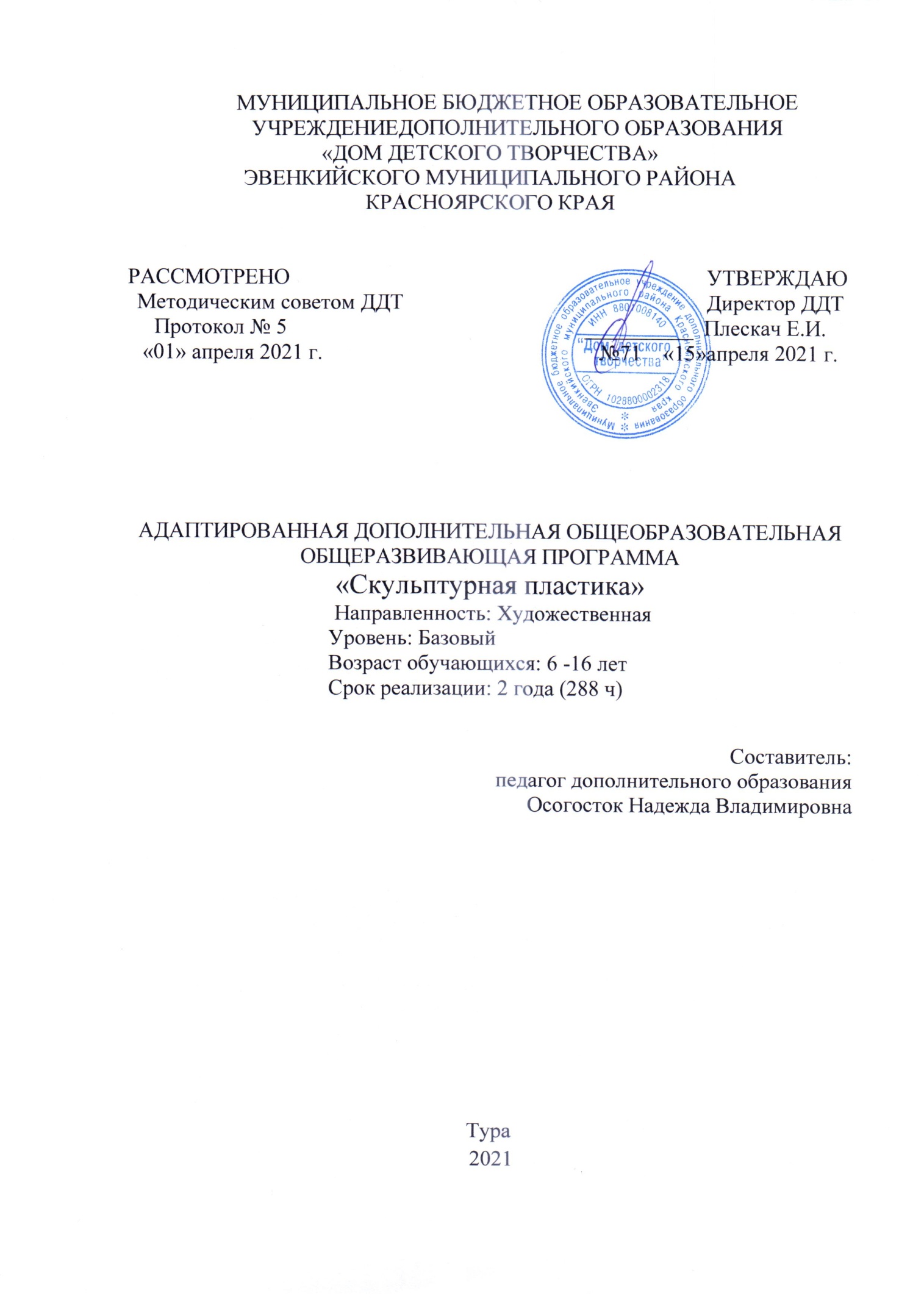 1 Пояснительная запискаАдаптированная дополнительная общеобразовательная общеразвивающая программа «Скульптурная пластика» составлена на основе:- Федерального закона об образовании в Российской Федерации от 29.12 2012 года № 273-ФЗ «Об образовании в Российской Федерации»;- Концепции развития дополнительного образования детей до 2020 (Распоряжение Правительства РФ от 24 сентября 2015 г. № 729-р);- Приказа Министерства просвещения РФ от 30 ноября  2020 г. № 533 "О внесении изменений в  порядок организации и осуществления образовательной деятельности по дополнительным общеобразовательным программам, утвержденным приказом министерства просвещения российской федерации от 09.11.2018г. №196»";- Письма Министерства образования и науки России 0т 29.03.2016 г. № ВК-641/09 «Методические рекомендации по реализации адаптированных дополнительных общеобразовательных программ, способствующих социально-психологической реабилитации, профессиональному самоопределению детей с ограниченными возможностями здоровья, включая детей-инвалидов, с учетом их особых образовательных потребностей»;- Постановления Главного государственного санитарного врача РФ от 28.09.2020 г. «Об утверждении  СанПин 2.4.3648-20 «Санитарно-эпидемиологические требования к организациям воспитания и обучения, отдыха и оздоровления детей и молодежи».         Направленность программы «Скульптурная пластика» по содержанию является художественной и ориентирована на развитие художественного вкуса, художественных способностей к различным видам творчества, творческого подхода, эмоционального восприятия, формированию стремления к воссозданию чувственного образа восприятия мира.          Новизна адаптированной дополнительной общеобразовательной программы «Скульптурная пластика» основана на формирование ценностных эстетических ориентиров, дает возможность каждому воспитаннику реально открыть для себя мир декоративно-прикладного искусства, выбрать приоритетное направление и максимально реализовать свои творческие способности, тем самым помогая утвердиться в социуме, что способствует гармоничному развитию личности в целом.           Актуальность предлагаемой программы определяется запросом со стороны детей и их родителей на программы художественно-эстетического развития, материально - технические условия для реализации которой имеются только на базе Детского дома творчества п. Тура.          Отличительные особенности программы заключаются в том, что у ребенка есть возможность заниматься несколькими видами деятельности:      - лепка из теста и полимерной глины, способствует формированию художественного вкуса детей, воспитывает усидчивость, развивает трудовые умения и навыки ребенка, моторику пальцев рук;      -  рисование по стеклу, связано с использованием нетрадиционных приемов и техник, что позволяет расширить знания об окружающем мире, формирует эмоционально-эстетическое отношение к явлениям действительности и знакомит с материалами, используемые в работе;      -  работа с гипсом, развивает у детей  творческие способности и знакомит их со свойствами гипса. Учит ребят работать с объемом, помогает развить фантазию, художественные способности и творческую инициативу, а работа с мелкими предметами тренирует усидчивость и координацию.Каждая тема является законченной и в тоже время связанной с предыдущей или последующей. Динамика обучения состоит в накоплении получаемого опыта, то есть, в дальнейших темах усвоенный материал повторяется в способах изображения, во включении отработанных изделий в новый сюжет. Тем самым преподавателю реже приходится прибегать к прямому обучению, а только направлять, корректировать, что развивает детскую фантазию, самостоятельность, инициативу, художественный уровень. Данная последовательность освоения содержания программного материала раскрывает особенность реализации программы.          Адресат программы Настоящая программа является адаптированной и составлена с учетом возрастных, физических и иных особенностей развития учащихся, уровня их знаний и умений и предусматривает занятия с учащимися с ограниченными возможностями здоровья. Программа рассчитана для детей 6-16 лет. Учащиеся сформированы в группы. Оптимальное количество детей в группе 8 человек.Особенностью программы является то, что группы комплектуются разновозрастные (6-8 лет, 9-12 лет и другие). Эффективность разновозрастного коллектива заключается в перенятии друг у друга опыта, разнообразных приемов в работе, взаимопомощи.          Срок реализации адаптированной дополнительной общеобразовательной программы«Скульптурная пластика»2 года.Количество часов 288.          Формы обучения. Обучение с учетом особенностей обучающихся осуществляется в очной форме, также допускается дистанционный формат обучения.Режим занятий. Продолжительность занятий 45 минут, перемена между занятиями 10 минут (согласно требованиям, САН ПиНА). Группа занимается 2 раза в неделю по 2 часа. Цель программы: Развитие творческого потенциала детей средствами декоративно - прикладного искусства.Задачи:Образовательные:Сформировать знания об основных техниках лепки;Обучить основам композиции, колористике, и применению их в самостоятельных творческих работах;Научить грамотно и аккуратно работать со специальными материалами и инструментами;Сформировать умения работать с различными материалами для лепки;Сформировать навыки лепки, а так же декоративного рисования.Развивающие:Развитие мелкой моторики рук;Развитие памяти, внимания, глазомера;Развитие воображения при создании композиций;Развитие творческих способностей, образного восприятия и воображения.Создание условий для свободного экспериментирования с художественными материалами: пластилином, соленым тестом, глиной.Воспитательные:Развить интерес к декоративно – прикладному искусству через приобщение к народному промыслу, знакомство с его традициями;Создать условия для реализации творческого потенциала участием в выставках, ярмарках, конкурсах и других мероприятиях;Практическое применение в быту навыков изготовления изделий: подарки к праздникам, сувенирные украшения для дома и т.д.;Способствовать развитию чувства сопереживания, желания нести радость людям.2. Содержание программы                                                                         Таблица №1Учебный план первого года обученияСодержание программы первого года обучения            Раздел 1. «Вводное»            Тема 1.1 Введение в предмет. Инструктаж по технике безопасности и правилам поведения в учебном кабинете (2 часа)            Теория (2ч): Познакомить с правилами организации рабочего места, правилами пользования художественными материалами. Приобщать детей к народному искусству и самостоятельной изобразительной деятельности.Соблюдение действий правил при пожаре. Как вести себя в экстренной ситуации. Научить детей оказывать первую медицинскую помощь при порезах и мелких ссадинах. Объяснить назначение медицинской аптечки.             Раздел 2. «Лепка»    Тема 2.1 Лепка по шаблонам, с использованием форм для выпечки печенья (2 часа)   Теория (1ч): Основы цветоведения: 3 основных цвета, смешивание цветов, теплые и холодные тона.           Практика (3 ч) Освоение метода приготовления соленого теста. Раскатывание теста в пласт. Приемы вырезания различных форм. Простейшие и основные элементы в лепке – шарики, жгутики, косички и т.д.  Тема 2.2 Дерево (4 часа)  Теория (1ч): Научить понятию соразмерности предметов.  Практика (3 ч) Учимся делить на части. Учимся придавать форму. Учимся соединять детали.           Тема 2.3 Создание колючек. ( Ежик, Сова). (4 часа) Теория (1ч): Соблюдаем пропорции туловища. Учимся вырезать ножницами колючки разного размера.            Практика (3 ч) Поэтапное выполнение фигур. Прорабатывание деталей с использованием ножниц. Роспись. Оформление.           Тема 2.4 Рамочка для фотографии (4 часа)           Практика (4 ч) Освоение предыдущей темы.           Тема 2.5 Рамочка для фотографии (4 часа)           Практика (4 ч) Закрепление предыдущих тем.           Тема 2.6 Цветы. Виды цветов. Цветочные композиции. (4 часа) Теория (1ч): Виды цветов: остроугольные, шарообразные, составные цветы, ветреницы, розы.           Практика (3 ч) Из соленого теста можно приготовить тонкие изящные изделия. Для этого приготавливают специальное нежное соленое тесто для филигранной обработки. Лепка различных видов цветов и их композиционное построение на плоскости.          Тема 2.7 «Ваза с цветами» (4 часа)           Практика (4 ч) Закрепление предыдущих тем.          Тема 2.8 Елочные игрушки (4 часа)           Практика (4 ч) Закрепление предыдущих тем.           Тема 2.9. Сказки народов Севера. Лепка плоскостных изображений животных (6 часов)           Теория (1ч): Экскурсия в музей, где ребята знакомятся с национальными одеждами, обувью жителей Крайнего Севера, отмечают особенности и сходства костюмов. Устное народное творчество народов крайнего севера.           Практика (5 ч): На базе полученной информации и по музейным наброскам (эскизам) приступаем к лепке сказочных героев в национальных костюмах. Роспись: заостряем внимание на орнаментацию одежды, расположение декорированных элементов. Роспись. Оформление.           Тема 2.10. Способы лепки фигуры человека. «Портрет моей семьи» (6 часов)          Теория (1ч): Фигура человека как часть сюжетных композиций. Пропорции частей тела, изображение человека в статике и динамике. Соотношение фигуры человека с окружающими предметами (домами, деревьями).Лепка сюжетных сказочных композиций Просмотр иллюстраций художников В. Коношевича, Н. Кочергина к детским книжкам. Эскизы человеческой фигуры на бумаге. Использование схем (палочные человечки) для передачи движения человеческой фигурки. Способы лепки: конструктивный и из целого куска.Лепка человеческой фигуры сразу в одежде - один из приемов изображения в лепке. Нанесение стеками фактуры одежды и отделки.Освоение смешанной техники изображения фигуры на панно: голова – лепная, а  туловище составляется из кусочков ткани, наклеенных на фон методом аппликации.Составление простых и сложных сюжетных работ. Роспись. Оформление.             Тема 2.11. «Сказочный герой» (4 часа)             Практика (4 ч): Освоение и закрепление пройденной темы.             Тема 2.12 Лепка сюжетных сказочных композиций (6 часов)             Теория (1ч): Беседа «Русские народные сказки», «Сказки народов Крайнего Севера», сказки Андерсена, Братьев Гримм и другие любимые сказки детей.        Практика (5 ч): Повторение пройденного материала и его использование в создании композиций.             Тема 2.13 Изготовление предметов домашнего обихода (6 часов)             Теория (1ч): Беседа «Русские народные сказки», «Сказки народов Крайнего Севера», сказки Андерсена, Братьев Гримм и другие любимые сказки детей.              Практика (5 ч): Построение орнамента в полосе, круге, треугольнике.  Лепка предметов домашнего обихода на выбранную тему (русский быт, эвенкийский быт). Составление композиции. Роспись.              Раздел 3. «Рисуем по стеклу»              Тема 3.1 Материалы и инструменты. Правила техники безопасности (2 часа)               Теория (2ч): Материалы и инструменты. Витражная роспись - работа на плоском стекле. Мозаичные витражи. Технология росписи по стеклу. Рисунки и трафареты для работы. Порядок выполнения работы. Перевод рисунка на стекло. Нанесение контура. Способы нанесения рисунка.               Тема 3.2 Объемная бабочка (2 часа)       Практика (2 ч): 1 этап - Рисунок выполняется на плотном пластиковом листе. 2 экземпляра. 2 этап - после того как краски полностью высохнут вырезаем ножницами по контуру. 3 этап- соединяем детали.                Тема 3.3 Мини-витраж (4 часа)       Практика (4 ч): Формат стекла А6. Свободная тема. 1 этап- рисунок на бумаге. 2 этап- прорисовка деталей. 3 этап- нанесение контуров. 4 этап- заливка цветом.                Тема 3.4 «Летняя поляна» (6 часов)        Практика (6 ч): Формат стекла А3. 1 этап- рисунок на бумаге. 2 этап- прорисовка деталей. 3 этап- нанесение контуров. 4 этап- заливка цветом.                Тема 3.5 «Аквариум» (6 часов)        Практика (6 ч): Формат стекла А3. 1 этап- рисунок на бумаге. 2 этап- прорисовка деталей. 3 этап- нанесение контуров. 4 этап- заливка цветом.                Тема 3.6 «Композиция из цветов» (6 часов)       Практика (6 ч): Формат стекла А3. 1 этап- рисунок на бумаге. 2 этап- прорисовка деталей. 3 этап- нанесение контуров. 4 этап- заливка цветом.                Тема 3.7 «Сказка» (6 часов)       Практика (6 ч): Формат стекла А3. 1 этап- рисунок на бумаге. 2 этап- прорисовка деталей. 3 этап- нанесение контуров. 4 этап- заливка цветом.                Тема 3.8 «Северная тема» (6 часов)       Практика (6 ч): Формат стекла А3. 1 этап- рисунок на бумаге. 2 этап- прорисовка деталей. 3 этап- нанесение контуров. 4 этап- заливка цветом.      Раздел 4. «Полимерная глина»              Тема 4.1 Украшения. Бижутерия. Подвески (6 часов)    Теория (1ч): Беседа: «Красота спасет мир». Какое место в нашей жизни занимают красивые вещи и для чего это надо человечеству.    Практика (5 ч): Лепим бусы, кулоны, браслеты, подвески под потолок. Форма и способы лепки бусин. Роспись. Оформление.             Тема 4.2 Браслет из цветов (4 часа)    Теория (1ч): Беседа: «Для чего нужны браслеты?». Демонстрация фотографий разнообразных браслетов народов мира.    Практика (3 ч): Лепим бусы, кулоны, браслеты, подвески под потолок. Форма и способы лепки бусин. Роспись. Оформление.              Тема 4.3 Магнитики на холодильник «Мой знак зодиака»(4 часа)    Теория (1ч): Беседа «Сувениры». Показ образцов сувениров на холодильники.    Практика (3 ч): Технология и этапы изготовления.      Раздел 5. «Гипс»     Тема 5.1 Материалы и инструменты. Правила техники безопасности (2 часа)    Теория (2ч): Краткий инструктаж. Материалы и инструменты. Правила техники безопасности      Тема 5.2 Лепнина «Уточка» (2 часа)        Практика (2ч): Работа проходит в 4 этапа. I этап - приготовление раствора. 2 этап – заливка формы. 3 этап – роспись изделия. 4 этап – покрытие лаком       Тема 5.3 Лепнина «Дельфин» (2 часа)        Практика (2ч): Работа проходит в 4 этапа. I этап - приготовление раствора. 2 этап – заливка формы. 3 этап – роспись изделия. 4 этап – покрытие лаком       Тема 5.4 Статуэтка «Чумик» (4 часа)       Практика (4ч): Работа проходит в 4 этапа. I этап - приготовление раствора. 2 этап – заливка формы. 3 этап – роспись изделия. 4 этап – покрытие лаком. Сборка деталей.        Тема 5.5 Статуэтка «Северяночка» (6 часов)            Практика (6ч): Работа проходит в 4 этапа. I этап - приготовление раствора. 2 этап – заливка формы. 3 этап – роспись изделия. 4 этап – покрытие лаком.        Тема 5.6 Статуэтка «Оленчик» (6 часов)             Практика (6ч): Краткий инструктаж. Работа проходит в 4 этапа. I этап - приготовление раствора.  2 этап – заливка формы. 3 этап – роспись изделия. 4 этап – покрытие лаком.        Тема 5.7 Статуэтка «Фантазия» (6 часов)         Практика (6ч): Эскиз будущей работы на бумаге в натуральную величину. Изготовление шаблона по собственному замыслу из пластилина.       Раздел 6. «Итоговое занятие»          Тема 6.1 Итоговое занятие(2часа)        Практика (2 ч.): Внутри кружковая мини – выставка «Наши достижения».                                                                                      Таблица №2Учебный план второго года обученияСодержание программы второго года обучения            Раздел 1. «Вводное»            Тема 1.1 Вводное занятие. Правила внутреннего распорядка кружкового объединения. (2 часа)             Теория (2ч): Повторение правил техники безопасности и поведения в учебном кабинете. Познакомить с правилами организации рабочего места, правилами пользования художественными материалами. Формировать и прививать в каждом ребенке качество соблюдения норм – правильно организовывать свое рабочее место. Соблюдать нормы поведения в детском коллективе.             Раздел 2. «Полимерная глина и соленое тесто»   Тема 2.1 Инструменты, материалы, оборудование. Техника безопасности при работе. Натюрморт. Декоративные панно. Цветочные композиции (5 часов)   Теория (1ч): Инструменты, материалы, оборудование. Техникабезопасности при работе. Понятие натюрморта и композиции. Виды натюрморта. Постановка из 2-х, 3-х предметов, смешанные композиции.              Практика (4 ч) Подготовка теста к работе. Лепка: плетеные изделия, косички, баранки, кренделя – как упражнение для рук. Предание формы изделию с помощью рук и с помощью инструментов. Просмотр иллюстраций известных художников. Зарисовка натюрморта (ваза с цветами, овощи и фрукты, корзина с грибами и т.д.) Лепка овощей и фруктов. Сопоставление предметов по размерам и форме между собой и в заданном пространстве. Особенности техники составления натюрморта из теста – располагаем готовые изделия на панно; (рельефные изображения). Развитие композиционного умения – переход от равномерного расположения предметов на плоскости к составлению натюрмортов из 2-х, 3-х предметов на основе образцов.Тема 2.2 Полимерная глина. Сережки (4 часа)           Теория: (1 ч) Беседа: «Какую функцию в нашей жизни несут серьги?». Виды серьги.          Практика: (3ч.): Лепим серьги разных форм. Роспись. Оформление.Тема 2.3 Лепка посуды. Создание ваз, чаш (6 часов)Теория: (1 ч) Практическое и декоративно - прикладное назначение предметов из соленого теста. Рассказы о жизни в прежние времена, о предметах быта, об их роли и назначении в хозяйстве.          Практика: (5ч.): Лепка предметов домашнего обихода. Различные технологические приемы их выполнения. Лепка декоративных тарелок, ваз. Технологические приемы выполнения элементов росписи, особенности росписи объемных предметов, последовательность наложения цвета.Тема 2.4 Полимерная глина. Магнитик «Кумалан» (4часа)Практика: (4ч.): Лепим детали кумалана. Форма и способы лепки деталей кумалана. Роспись. Оформление.Тема 2.5 Скульптура из соленого теста. Фигурки людей (6 часов)          Теория: (1 ч): Соблюдения принципа поэтапности – от простого к сложному – важное условие при обучении объемной лепки. Часто бывает, что дети сразу приступают к лепке сложных по форме изделий, к которым они еще не готовы. Как правило, в таких случаях их преследует неудача. Прежде всего, необходимо сделать анализ объекта работы, а так же правильно выбрать способ лепки. В работе необходимо учитывать сложность изделия, что определяет способ выполнения практического задания: конструктивный, пластический, комбинированный.            Практика: (5ч.): Выполнение серии масок различных героев и персонажей. Лепка куклы по частям. Лепим комбинированным способом. Лепим композицию из нескольких фигур. Роспись. Оформление.Тема 2.6 Магнитик «Эвеночка» (4 часа)Практика: (4 ч) Лепим детали  эвеночки. Форма и способы лепки деталей. Роспись. Оформление.          Тема 2.7 Анималистическое искусство. Соленое тесто. Лепка кошки (4 часа)Теория: (1 ч): Анималистическое искусство ( от лат. слова anima –животное) существовало у каждого народа и в разные эпохи. Многие художники и скульпторы посвящали свое творчество Василий Ватагин и Иван Ефимов. Практика: (3ч.): Лепка животных различными способами: конструктивным пластическим и комбинированным. Используем каркас из проволоки. Лепка. Роспись. Оформление.           Тема 2.8 Соленое тесто. Лепка собачки (2 часа)Практика: (2ч.): Лепка животных различными способами: конструктивным пластическим и комбинированным. Используем каркас из проволоки. Лепка. Роспись. Оформление.          Тема 2.9 Соленое тесто. Лепка птицы (2 часа)Практика: (2ч.): Лепка животных различными способами: конструктивным пластическим и комбинированным. Используем каркас из проволоки. Лепка. Роспись. Оформление.           Тема 2.10 Соленое тесто. Лепка жар птицы (2 часа) Практика: (2ч.): Лепка животных различными способами: конструктивным пластическим и комбинированным. Используем каркас из проволоки. Лепка. Роспись. Оформление.           Тема 2.11 Соленое тесто. Лепка лошади (2 часа)Практика: (2ч.): Лепка животных различными способами: конструктивным пластическим и комбинированным. Используем каркас из проволоки. Лепка. Роспись. Оформление.          Тема 2.12 Соленое тесто. Лепка оленя (2 часа) Практика: (2ч.): Лепка животных различными способами: конструктивным пластическим и комбинированным. Используем каркас из проволоки. Лепка. Роспись. Оформление.          Тема 2.13 Полимерная глина. «Декоративная тарелка» (4 часа) Практика: (4ч.): Лепим детали тарелки. Форма и способы лепки деталей. Роспись. Оформление.          Тема 2.14 Полимерная глина. Настенное панно (6 часов) Практика: (6ч.): Лепим детали настенного панно Форма и способы лепки деталей. Роспись. Оформление.          Тема 2.15 Полимерная глина. «Брелок» (4 часа) Практика: (4ч.): Лепим детали брелка. Форма и способы лепки деталей. Роспись. Оформление.           Тема 2.16 Полимерная глина. «Статуэтка» (6 часов) Практика: (6ч.): Лепим детали статуэтки. Форма и способы лепки деталей. Роспись. Оформление.           Тема 2.17 Полимерная глина. «Браслет» (4 часа) Практика: (4ч.): Лепим детали браслета. Форма и способы лепки деталей. Роспись. Оформление.           Тема 2.18 Полимерная глина. Колье в стиле «Этно» (4 часа) Практика: (4ч.): Лепим детали колье. Форма и способы лепки деталей. Роспись. Оформление.            Раздел 3. «Роспись по стеклу»  Тема 3.1 Материалы и инструменты (2 часа)            Теория (2ч): Материалы и инструменты, используемые при росписи по стеклу. Декорирование формованного стекла — стиль Тиффани, стиль Галле. Идея, композиция, цвет, эскиз. Декорирование и роспись предметов интерьера.  Тема 3.2 Витраж «Геральдика» (6 часов)   Практика (6ч): Формат стекла А3. 1 этап- рисунок на бумаге. 2 этап- прорисовка деталей. 3 этап- нанесение контуров. 4 этап- заливка цветом. Тема 3.3 Витраж «Открытки» (6 часов)  Практика (6ч): 1 этап- рисунок на бумаге. 2 этап- прорисовка деталей. 3 этап- нанесение контуров. 4 этап- заливка цветом.Тема 3.4 Декоративное рисование. Кумалан (4 часа)  Практика (4ч): 1 этап- рисунок на бумаге. 2 этап- прорисовка деталей. 3 этап- нанесение контуров. 4 этап- заливка цветом.Тема 3.5 Витраж «Животный мир» (6 часов)  Практика (6ч): 1 этап- рисунок на бумаге. 2 этап- прорисовка деталей. 3 этап- нанесение контуров. 4 этап- заливка цветом. Тема 3.6 Декоративное рисование. Олень (4 часа)  Практика (4ч): 1 этап- рисунок на бумаге. 2 этап- прорисовка деталей. 3 этап- нанесение контуров. 4 этап- заливка цветом.Тема 3.7 Витраж «Любимая сказка» (4 часа)  Практика (4ч): 1 этап- рисунок на бумаге. 2 этап- прорисовка деталей. 3 этап- нанесение контуров. 4 этап- заливка цветом.Тема 3.8 Витраж «Книжки-малютки» (6 часов)  Практика (6ч): 1 этап- рисунок на бумаге. 2 этап- прорисовка деталей. 3 этап- нанесение контуров. 4 этап- заливка цветом.           Тема 3.9 Декоративное рисование. Люди в эвенкийских костюмах (4 часа)  Практика (4ч): 1 этап- рисунок на бумаге. 2 этап- прорисовка деталей. 3 этап- нанесение контуров. 4 этап- заливка цветом.           Тема 3.10 Витраж «Декоративное панно» (4 часа)  Практика (4ч): 1 этап- рисунок на бумаге. 2 этап- прорисовка деталей. 3 этап- нанесение контуров. 4 этап- заливка цветом.           Тема 3.11 Витраж «Картины 3D» (6 часов)  Практика (6ч): 1 этап- рисунок на бумаге. 2 этап- прорисовка деталей. 3 этап- нанесение контуров. 4 этап- заливка цветом.           Раздел 4. «Гипс» Тема 4.1 Материалы и инструменты (2 часа)           Теория (2ч): Материалы и инструменты, используемые при работе с гипсом. Декорирование формованного стекла — стиль Тиффани, стиль Галле. Идея, композиция, цвет, эскиз. Декорирование и роспись предметов интерьера. Тема 4.2 Фоторамка (4 часа)           Практика (4ч): Краткий инструктаж. Работа проходит в 4 этапа. I этап - приготовление раствора. 2 этап – заливка формы. 3 этап – роспись изделия. 4 этап – покрытие лаком.Тема 4.3 Панно «Эвенкийский оберег» (4 часа)          Практика (4ч): Все об оберегах. Символы и их значение в эвенкийской культуре. Изготовление шаблона по собственному замыслу из пластилина. Краткий инструктаж. Работа проходит в 4 этапа. I этап - приготовление раствора. 2 этап – заливка формы. 3 этап – роспись изделия. 4 этап – покрытие лаком.Тема 4.4 Прихваты для штор (2 часа)          Практика (2ч): Краткий инструктаж. Работа проходит в 4 этапа. I этап - приготовление раствора. 2 этап – заливка формы. 3 этап – роспись изделия. 4 этап – покрытие лаком.Тема 4.5 Объемные буквы (6 часов)          Практика (6ч): Краткий инструктаж. Работа проходит в 4 этапа. I этап - приготовление раствора. 2 этап – заливка формы. 3 этап – роспись изделия. 4 этап – покрытие лаком.       Раздел 5. «Итоговое занятие»                Тема 5.1 Итоговое занятие(2часа)         Практика (2 ч.): Оформление выставочных работ. Проработка экспозиции, темы, названия. Проведение выставки с участием ребенка. Награждение всех участников.3. Планируемые результатыПервого года обучения        Личностные результаты отражаются в индивидуальных качественных свойствах учащихся, которые они должны приобрести в процессе освоения программыЛичностные результаты:Приобретение умения видеть прекрасное в окружающей жизни;Сформированность гуманного отношения к людям, животным и природе;Проявление любви к труду, аккуратности и настойчивости в работе;Развитие внимательности, наблюдательности.       Метапредметные результаты характеризуют уровень сформированности универсальных способностей обучающихся, проявляющихся в познавательной и практической творческой деятельности:Метапредметные результаты:Овладение навыками самоорганизации;Освоение новыми средствами, материалами и техниками, используемые в процессе обучения;Умение сотрудничать и оказывать взаимопомощь;Доброжелательно и уважительно строить свое общение со сверстниками и взрослыми.       Предметные результаты характеризуют опыт обучающихся в творческой деятельности, который приобретается и закрепляется в процессе освоения программы:Предметные результаты: Представление об исторических истоках промысла;Представление о понятиях: композиция, виды живописи, цветовой круг; Представление о симметричном и ассиметричном узоре.Владеть основными навыками лепки из теста;Правильно обращаться с инструментами и красками;Владеть приемом аппликации (вырезание по шаблону);Анализировать предметы по форме, цвету и величине;Владеть несколькими видами украшения предмета: росписью, рельефным узором, нанесение узора стеками;Уметь самостоятельно сделать эскиз будущей работы (композиционное решение).Второго года обученияЛичностные результаты:	Развитие потребности общения с искусством и желание сделать окружающий мир лучше и красивее;Развитие творческой инициативы;Развитие желания глубже познавать окружающий мир, проявляя наблюдательность, логическое мышление, осознание увиденного;Развитие художественно-эстетического вкуса личности ребенка.Метапредметные результаты:Формирование умения осуществлять итоговый и пошаговый контроль в своей творческой деятельности, своевременно вносить коррективы;Формирование умения самостоятельно контролировать своё время и управлять им;Формирование умения адекватно воспринимать оценку своих работ окружающими;Формирование художественного вкуса, фантазии, воображения, интуиции, памяти;Предметные результаты:Знание основных приемов объемной лепки;Понятия: виды натюрморта, композиции, анималистическое искусство;Цветовой круг. Понятия: теплые, холодные цвета;Создание объемных фигур с помощью специальных средств;Уметь изобразить сюжетную картинку;Уметь передать слепленному персонажу характер, настроение;Создание прикладных изделий, имеющих практическое применение в быту.4. Календарный учебный график в Приложении №15. Условия реализации программы         Учебный кабинет расположен на втором этаже. Общая площадь –18,5 кв. м., высота – 2,80 м. В учебный кабинет один вход. Пол покрыт ленолиумом. Стены оклеены обоями. Рабочие столы имеют цвет древесины. Потолок побелен водоэмульсионной краской.        Освещение ЛБ 40. Светильники расположены в 1 ряд. Розетки – 2 шт., выключатель – 2 шт. В учебном кабинете   два окна стеклопакеты, занавешены жалюзи.         Отопление централизованное. Температурный режим воздуха составляет 23 – 27 С.        Учебный кабинет оборудован медицинской аптечкой и средствами защиты от пожара (маска, огнетушитель).        Учебный кабинет оснащен демонстрационным материалом.Таблица № 3Перечень оборудования и материаловКадровое обеспечение. Программа реализуется педагогом дополнительного образования с высшей категорией, имеющей опыт работы с детьми 20 лет. Образование высшее, педагогическое.6. Формы аттестации и оценочные материалы.         Формы отслеживания и фиксации. Для отслеживания результативности образовательной деятельности по программе проводятся:          - входной контроль: при поступлении ребенка проводится собеседование, в результате которого оценивается начальный багаж знаний и умений по данному направлению;          - текущий контроль осуществляется на каждом занятии: наблюдение за деятельностью ребенка, содержательная оценка – рецензия педагогом, само- и взаимоконтроль;          - промежуточный контроль: выполнение творческих работ по темам, самостоятельная работа;         - итоговый контроль: проводится в форме контрольной работы.           Результаты образовательного процесса отражаются в таблице «Мониторинг уровней освоения программного материала». Контроль ЗУН в группах осуществляется строго дифференцированно, исходя из возрастных, физических, психологических особенностей развития каждого отдельного ребенка.             Аттестация обучающихся проходит 2 раза в год: в первом полугодии и в конце года на каждом этапе обучения. В выпускных группах, по окончании 2 года обучения, проходит итоговая аттестация обучающихся. (Приложение №1).Критерии и уровни освоения программного материала:- Высокий уровень от 70-100 %. Уверенное и точное выполнение заданий, владение приемами работы. Специальные термины употребляет осознанно и в полном соответствии с их содержанием. Креативность в выполнении практических заданий;- Средний уровень: от 50-70%. В выполнении имеются ошибки, исправленные вместе с педагогом. Обучающийся сочетает специальную терминологию с бытовой. Обучающийся слушает, частично  воспринимает информацию;- Низкий уровень: до 50%. Задания выполняются с существенными ошибками. Обучающийся в состоянии выполнить лишь простейшие практические задания. Обучающийся выполняет в основном задания на основе образца. Посещаемость фиксируется в журнале посещаемости. Формы предъявления и демонстрации образовательных результатов.  - Мониторинг уровней освоения программного материала;                  - Мини-конкурс во время одного занятия, где отмечается лучшая работа;                  - Выставка работ по темам, коллективное обсуждение, анализ, где сами дети высказывают свое мнение, дают советы, замечания;                  - Районные, окружные выставки, конкурсы, где результаты работ оцениваются профессиональным жюри (лучшие работы отмечаются грамотами, подарками);                 - Участие в праздниках (поселковых, внутри учреждения).7. Методические материалы.                                Таблица № 4Методические материалы, используемые для реализации программыпервого года обученияТаблица № 5Методические материалы, используемые для реализации программывторого года обученияМетодическое обеспечение:Методическое пособие к дополнительной образовательной программе «Моделирование соленым тестом» по теме «Китайский гороскоп», автор. Осогосток Н.В. год издания 2015 - 36 с.;Методическое пособие по теме «Работа с гипсом»: три мастер класса: «Северяночка», «Эвенкийский чум» и «Олененок» », автор. Осогосток Н.В. год издания 2016 - 34 с.;Методическое пособие «Магнитики. Эвенкийские мотивы», автор. Осогосток Н.В. год издания 2017 - 34 с.;Методическое пособие «Витраж. Рамочки для фотографий», автор. Осогосток Н.В. год издания 2020 - 34 с.Наглядный демонстрационный материал:- Образцы на тему «Цветочные композиции» - 5 шт.;- Образцы на тему «Сказки коренных народов Севера»;Изображения животных – 3 шт.;Изображения птиц – 3 шт.;Изображения рыб – 3 шт.;Образцы на тему «Фигура человека» - 10 шт.;Образцы на тему «Натюрморт» - 8 шт.;Образцы на тему «Имитация различных поверхностей» -5 шт.;Образцы на тему «Лепка посуды» - 5 шт.;Образцы на тему «Анималистическое искусство» - 10 шт.;Трафареты из картона с изображением животных, птиц, рыб – 20 шт.8. Рабочая программа в Приложении №29. Список литературыСписок литературы, рекомендованный педагогам:1.  Федеральный закон об образовании в Российской Федерации от 29.12 2012 года № 273-ФЗ «Об образовании в Российской Федерации»;2 Концепция развития дополнительного образования детей до 2020 (Распоряжение Правительства РФ от 24 сентября 2015 г. № 729-р);3. Приказ Министерства просвещения РФ от 30 ноября  2020 г. № 533 "О внесении изменений в  порядок организации и осуществления образовательной деятельности по дополнительным общеобразовательным программам, утвержденным приказом министерства просвещения российской федерации от 09.11.2018г. №196»";4.  Письмо Министерства образования и науки России 0т 29.03.2016 г. № ВК-641/09 «Методические рекомендации по реализации адаптированных дополнительных общеобразовательных программ, способствующих социально-психологической реабилитации, профессиональному самоопределению детей с ограниченными возможностями здоровья, включая детей-инвалидов, с учетом их особых образовательных потребностей»;5. Постановление Главного государственного санитарного врача РФ от 28.09.2020 г. «Об утверждении  СанПин 2.4.3648-20 «Санитарно-эпидемиологические требования к организациям воспитания и обучения, отдыха и оздоровления детей и молодежи»;6.  БедаГ.В. Основы изобразительной грамоты – М.: Просвещение, 1982 – 192с.;7. Кругликов Г.И. Методика преподавания технологии с практикумом: Учеб. Пособие для студ. Высш. Учеб. Заведений. - 2-е изд.,стер. - М.: Издательский центр "Академия", 2004. - 480 с.;8. Кузин В.С, Кубышкина Э.И. Изобразительное искусство в начальной школе 1-2 кл.;9. Одноралов Н.В. Материалы, инструменты, оборудование в изобразительном искусстве. – М.,1988.;10. Хаметова Л. Гипс. Техника. Приемы. Изделия. – М.: АСТ-ПРЕСС КНИГА, 2013. – 96 с.: ил. – (Золотая библиотека развлечений); 11. Горява Н.А. Первые шаги в мире искусства, из опыта работы: Книга для учителя – М., Просвещение, 1991. – 159с.;12. Морозова Л.Ю. Тестопластика. Центр развития творчества детей и юношества им. Косарева;13. Швайка Г.С. Занятия по изобразительной деятельности в детском саду. – М.,2000.Список литературы, рекомендованный обучающимся:1. Барбара Рейд. Обыкновенный пластилин. Основы художественного ремесла. Москва. «АСТ – ПРЕСС»1998г.;2.  Данкевич Е. Лепим из соленого теста.- СПб.: Кристалл, 2001.- 192с.;3. Кискальт Изольда. Соленое Тесто. Увлекательное моделирование.- Информационно- издательский дом «Профиздат» 2002г-80 с.Список литературы, рекомендованный родителям:1.  Геннадий Федотов. Послушная Глина. Основы художественного ремесла. Москва» АСТ – ПРЕСС» 1999г.;2.  Горичева В.С., Нагибина М.И. сказку сделаем из глины, теста, снега, пластилина. Популярное пособие для родителей и педагогов - Ярославь: Академия развития, 2006г.- 192с.;3. Липунова С. Волшебная глина.(«Легко и просто»), «Русич» Смоленск 2001- 160сПриложение №1Календарный учебный график1 год обученияКаникулы отсутствуют. Во время осенних, зимних, весенних  каникул  программа реализуется в соответствии с расписанием занятий2 год обученияКаникулы отсутствуют. Во время осенних, зимних, весенних  каникул программа реализуется в соответствии с расписанием занятийПриложение №2МУНИЦИПАЛЬНОЕ БЮДЖЕТНОЕ ОБРАЗОВАТЕЛЬНОЕ УЧРЕЖДЕНИЕДОПОЛНИТЕЛЬНОГО ОБРАЗОВАНИЯ«ДОМ ДЕТСКОГО ТВОРЧЕСТВА»ЭВЕНКИЙСКОГО МУНИЦИПАЛЬНОГО РАЙОНАКРАСНОЯРСКОГО КРАЯРАССМОТРЕНО                                                                                                                                                       УТВЕРЖДАЮМетодическим советом ДДТ                                                                                                                                    Директор ДДТПротокол № ___                                                                                                                                          __________ПлескачЕ.И  «__» ______20__                                                                                                                                             «___»________20__РАБОЧАЯ ПРОГРАММА К АДАПТИРОВАННОЙ ДОПОЛНИТЕЛЬНОЙ ОБЩЕОБРАЗОВАТЕЛЬНОЙ ОБЩЕРАЗВИВАЮЩЕЙ ПРОГРАММЕ««Скульптурная пластика»(Первый год обучения)Направленность: ХудожественнаяУровень: БазовыйВозраст обучающихся: 6 -16 летСрок реализации: 2 года (288 ч)Количество часов в год: 432 ч.                                                                                                                                    Составитель: Количество часов в неделю: 36 ч.                                                                                    педагог дополнительного образованияКонсультационные занятия в неделю: 2ч.                                                                           Осогосток Надежда Владимировна Тура 2021 1 Пояснительная запискаАдаптированная дополнительная общеобразовательная общеразвивающая программа «Скульптурная пластика» составлена на основе:- Федерального закона об образовании в Российской Федерации от 29.12 2012 года № 273-ФЗ «Об образовании в Российской Федерации»;- Концепции развития дополнительного образования детей до 2020 (Распоряжение Правительства РФ от 24 сентября 2015 г. № 729-р);- Приказа Министерства просвещения РФ от 30 ноября  2020 г. № 533 "О внесении изменений в  порядок организации и осуществления образовательной деятельности по дополнительным общеобразовательным программам, утвержденным приказом министерства просвещения российской федерации от 09.11.2018г. №196»";- Письма Министерства образования и науки России 0т 29.03.2016 г. № ВК-641/09 «Методические рекомендации по реализации адаптированных дополнительных общеобразовательных программ, способствующих социально-психологической реабилитации, профессиональному самоопределению детей с ограниченными возможностями здоровья, включая детей-инвалидов, с учетом их особых образовательных потребностей»;- Постановления Главного государственного санитарного врача РФ от 28.09.2020 г. «Об утверждении  СанПин 2.4.3648-20 «Санитарно-эпидемиологические требования к организациям воспитания и обучения, отдыха и оздоровления детей и молодежи».         Направленность программы «Скульптурная пластика» по содержанию является художественной и ориентирована на развитие художественного вкуса, художественных способностей к различным видам творчества, творческого подхода, эмоционального восприятия, формированию стремления к воссозданию чувственного образа восприятия мира.          Новизна адаптированной дополнительной общеобразовательной программы «Скульптурная пластика» основана на формирование ценностных эстетических ориентиров, дает возможность каждому воспитаннику реально открыть для себя мир декоративно-прикладного искусства, выбрать приоритетное направление и максимально реализовать свои творческие способности, тем самым помогая утвердиться в социуме, что способствует гармоничному развитию личности в целом.           Актуальность предлагаемой программы определяется запросом со стороны детей и их родителей на программы художественно-эстетического развития, материально - технические условия для реализации которой имеются только на базе Детского дома творчества п. Тура.          Отличительные особенности программы заключаются в том, что у ребенка есть возможность заниматься несколькими видами деятельности:- лепка из теста и полимерной глины, способствует формированию художественного вкуса детей, воспитывает усидчивость, развивает трудовые умения и навыки ребенка, моторику пальцев рук;-  рисование по стеклу, связано с использованием нетрадиционных приемов и техник, что позволяет расширить знания об окружающем мире, формирует эмоционально-эстетическое отношение к явлениям действительности и знакомит с материалами, используемые в работе;-  работа с гипсом, развивает у детей  творческие способности и знакомит их со свойствами гипса. Учит ребят работать с объемом, помогает развить фантазию, художественные способности и творческую инициативу, а работа с мелкими предметами тренирует усидчивость и координацию.Каждая тема является законченной и в тоже время связанной с предыдущей или последующей. Динамика обучения состоит в накоплении получаемого опыта, то есть, в дальнейших темах усвоенный материал повторяется в способах изображения, во включении отработанных изделий в новый сюжет. Тем самым преподавателю реже приходится прибегать к прямому обучению, а только направлять, корректировать, что развивает детскую фантазию, самостоятельность, инициативу, художественный уровень. Данная последовательность освоения содержания программного материала раскрывает особенность реализации программы.          Адресат программы Настоящая программа является адаптированной и составлена с учетом возрастных, физических и иных особенностей развития учащихся, уровня их знаний и умений и предусматривает занятия с учащимися с ограниченными возможностями здоровья. Программа рассчитана для детей 6-16 лет. Учащиеся первого года обучения сформированы в три группы. Оптимальное количество детей в группе 8 человек. Особенностью программы является то, что группы комплектуются разновозрастные (6-8 лет, 9-12 лет и другие). Эффективность разновозрастного коллектива заключается в перенятии друг у друга опыта, разнообразных приемов в работе, взаимопомощи.          Срок реализации адаптированной дополнительной общеобразовательной программы «Скульптурная пластика» 2 года. Количество часов 288. Количество часов на одну группу 144.          Формы обучения. Обучение с учетом особенностей обучающихся осуществляется в очной форме, также допускается дистанционный формат обучения.        Режим занятий. Продолжительность занятий 45 минут, перемена между занятиями 10 минут (согласно требованиям, САН ПиНА). Группа занимается 2 раза в неделю по 2 часа.         Цель программы: Развитие творческого потенциала детей средствами декоративно - прикладного искусства.       Задачи:Образовательные:Сформировать знания об основных техниках лепки;Обучить основам композиции, колористике, и применению их в самостоятельных творческих работах;Научить грамотно и аккуратно работать со специальными материалами и инструментами;Развивающие:Развитие мелкой моторики рук;Развитие памяти, внимания, глазомера;Воспитательные:Развить интерес к декоративно – прикладному искусству через приобщение к народному промыслу, знакомство с его традициями;Создать условия для реализации творческого потенциала участием в выставках, ярмарках, конкурсах и других мероприятиях;2. Содержание программы                                                                                                                                                         Таблица №1Учебный план первого года обучения  Содержание программы первого года обучения            Раздел 1. «Вводное»            Тема 1.1 Введение в предмет. Инструктаж по технике безопасности и правилам поведения в учебном кабинете (2 часа)            Теория (2ч): Познакомить с правилами организации рабочего места, правилами пользования художественными материалами. Приобщать детей к народному искусству и самостоятельной изобразительной деятельности.Соблюдение действий правил при пожаре. Как вести себя в экстренной ситуации. Научить детей оказывать первую медицинскую помощь при порезах и мелких ссадинах. Объяснить назначение медицинской аптечки.             Раздел 2. «Лепка»    Тема 2.1 Лепка по шаблонам, с использованием форм для выпечки печенья (2 часа)   Теория (1ч): Основы цветоведения: 3 основных цвета, смешивание цветов, теплые и холодные тона.           Практика (3 ч) Освоение метода приготовления соленого теста. Раскатывание теста в пласт. Приемы вырезания различных форм. Простейшие и основные элементы в лепке – шарики, жгутики, косички и т.д.  Тема 2.2 Дерево (4 часа)  Теория (1ч): Научить понятию соразмерности предметов.  Практика (3 ч) Учимся делить на части. Учимся придавать форму. Учимся соединять детали.           Тема 2.3 Создание колючек. ( Ежик, Сова). (4 часа) Теория (1ч): Соблюдаем пропорции туловища. Учимся вырезать ножницами колючки разного размера.            Практика (3 ч) Поэтапное выполнение фигур. Прорабатывание деталей с использованием ножниц. Роспись. Оформление.           Тема 2.4 Рамочка для фотографии (4 часа)           Практика (4 ч) Освоение предыдущей темы.           Тема 2.5 Рамочка для фотографии (4 часа)           Практика (4 ч) Закрепление предыдущих тем.           Тема 2.6 Цветы. Виды цветов. Цветочные композиции. (4 часа) Теория (1ч): Виды цветов: остроугольные, шарообразные, составные цветы, ветреницы, розы.           Практика (3 ч) Из соленого теста можно приготовить тонкие изящные изделия. Для этого приготавливают специальное нежное соленое тесто для филигранной обработки. Лепка различных видов цветов и их композиционное построение на плоскости.          Тема 2.7 «Ваза с цветами» (4 часа)           Практика (4 ч) Закрепление предыдущих тем.          Тема 2.8 Елочные игрушки (4 часа)           Практика (4 ч) Закрепление предыдущих тем.           Тема 2.9. Сказки народов Севера. Лепка плоскостных изображений животных (6 часов)           Теория (1ч): Экскурсия в музей, где ребята знакомятся с национальными одеждами, обувью жителей Крайнего Севера, отмечают особенности и сходства костюмов. Устное народное творчество народов крайнего севера.           Практика (5 ч): На базе полученной информации и по музейным наброскам (эскизам) приступаем к лепке сказочных героев в национальных костюмах. Роспись: заостряем внимание на орнаментацию одежды, расположение декорированных элементов. Роспись. Оформление.           Тема 2.10. Способы лепки фигуры человека. «Портрет моей семьи» (6 часов)          Теория (1ч): Фигура человека как часть сюжетных композиций. Пропорции частей тела, изображение человека в статике и динамике. Соотношение фигуры человека с окружающими предметами (домами, деревьями).Лепка сюжетных сказочных композиций Просмотр иллюстраций художников В. Коношевича, Н. Кочергина к детским книжкам. Эскизы человеческой фигуры на бумаге. Использование схем (палочные человечки) для передачи движения человеческой фигурки. Способы лепки: конструктивный и из целого куска.Лепка человеческой фигуры сразу в одежде - один из приемов изображения в лепке. Нанесение стеками фактуры одежды и отделки.Освоение смешанной техники изображения фигуры на панно: голова – лепная, а  туловище составляется из кусочков ткани, наклеенных на фон методом аппликации.Составление простых и сложных сюжетных работ. Роспись. Оформление.             Тема 2.11. «Сказочный герой» (4 часа)             Практика (4 ч): Освоение и закрепление пройденной темы.             Тема 2.12 Лепка сюжетных сказочных композиций (6 часов)             Теория (1ч): Беседа «Русские народные сказки», «Сказки народов Крайнего Севера», сказки Андерсена, Братьев Гримм и другие любимые сказки детей.        Практика (5 ч): Повторение пройденного материала и его использование в создании композиций.             Тема 2.13 Изготовление предметов домашнего обихода (6 часов)             Теория (1ч): Беседа «Русские народные сказки», «Сказки народов Крайнего Севера», сказки Андерсена, Братьев Гримм и другие любимые сказки детей.              Практика (5 ч): Построение орнамента в полосе, круге, треугольнике.  Лепка предметов домашнего обихода на выбранную тему (русский быт, эвенкийский быт). Составление композиции. Роспись.              Раздел 3. «Рисуем по стеклу»              Тема 3.1 Материалы и инструменты. Правила техники безопасности (2 часа)               Теория (2ч): Материалы и инструменты. Витражная роспись - работа на плоском стекле. Мозаичные витражи. Технология росписи по стеклу. Рисунки и трафареты для работы. Порядок выполнения работы. Перевод рисунка на стекло. Нанесение контура. Способы нанесения рисунка.               Тема 3.2 Объемная бабочка (2 часа)       Практика (2 ч): 1 этап - Рисунок выполняется на плотном пластиковом листе. 2 экземпляра. 2 этап - после того как краски полностью высохнут вырезаем ножницами по контуру. 3 этап- соединяем детали.                Тема 3.3 Мини-витраж (4 часа)       Практика (4 ч): Формат стекла А6. Свободная тема. 1 этап- рисунок на бумаге. 2 этап- прорисовка деталей. 3 этап- нанесение контуров. 4 этап- заливка цветом.                Тема 3.4 «Летняя поляна» (6 часов)        Практика (6 ч): Формат стекла А3. 1 этап- рисунок на бумаге. 2 этап- прорисовка деталей. 3 этап- нанесение контуров. 4 этап- заливка цветом.                Тема 3.5 «Аквариум» (6 часов)        Практика (6 ч): Формат стекла А3. 1 этап- рисунок на бумаге. 2 этап- прорисовка деталей. 3 этап- нанесение контуров. 4 этап- заливка цветом.                Тема 3.6 «Композиция из цветов» (6 часов)       Практика (6 ч): Формат стекла А3. 1 этап- рисунок на бумаге. 2 этап- прорисовка деталей. 3 этап- нанесение контуров. 4 этап- заливка цветом.                Тема 3.7 «Сказка» (6 часов)       Практика (6 ч): Формат стекла А3. 1 этап- рисунок на бумаге. 2 этап- прорисовка деталей. 3 этап- нанесение контуров. 4 этап- заливка цветом.                Тема 3.8 «Северная тема» (6 часов)       Практика (6 ч): Формат стекла А3. 1 этап- рисунок на бумаге. 2 этап- прорисовка деталей. 3 этап- нанесение контуров. 4 этап- заливка цветом.      Раздел 4. «Полимерная глина»              Тема 4.1 Украшения. Бижутерия. Подвески (6 часов)    Теория (1ч): Беседа: «Красота спасет мир». Какое место в нашей жизни занимают красивые вещи и для чего это надо человечеству.    Практика (5 ч): Лепим бусы, кулоны, браслеты, подвески под потолок. Форма и способы лепки бусин. Роспись. Оформление.             Тема 4.2 Браслет из цветов (4 часа)    Теория (1ч): Беседа: «Для чего нужны браслеты?». Демонстрация фотографий разнообразных браслетов народов мира.    Практика (3 ч): Лепим бусы, кулоны, браслеты, подвески под потолок. Форма и способы лепки бусин. Роспись. Оформление.              Тема 4.3 Магнитики на холодильник «Мой знак зодиака»(4 часа)    Теория (1ч): Беседа «Сувениры». Показ образцов сувениров на холодильники.    Практика (3 ч): Технология и этапы изготовления.      Раздел 5. «Гипс»     Тема 5.1 Материалы и инструменты. Правила техники безопасности (2 часа)    Теория (2ч): Краткий инструктаж. Материалы и инструменты. Правила техники безопасности      Тема 5.2 Лепнина «Уточка» (2 часа)        Практика (2ч): Работа проходит в 4 этапа. I этап - приготовление раствора. 2 этап – заливка формы. 3 этап –роспись изделия. 4 этап – покрытие лаком       Тема 5.3 Лепнина «Дельфин» (2 часа)        Практика (2ч): Работа проходит в 4 этапа. I этап - приготовление раствора. 2 этап – заливка формы. 3 этап –роспись изделия. 4 этап – покрытие лаком       Тема 5.4 Статуэтка «Чумик» (4 часа)       Практика (4ч): Работа проходит в 4 этапа. I этап - приготовление раствора. 2 этап – заливка формы. 3 этап – роспись изделия. 4 этап – покрытие лаком. Сборка деталей.        Тема 5.5 Статуэтка «Северяночка» (6 часов)            Практика (6ч): Работа проходит в 4 этапа. I этап - приготовление раствора. 2 этап – заливка формы. 3 этап – роспись изделия. 4 этап – покрытие лаком.        Тема 5.6 Статуэтка «Оленчик» (6 часов)             Практика (6ч): Краткий инструктаж. Работа проходит в 4 этапа. I этап - приготовление раствора.  2 этап – заливка формы. 3 этап – роспись изделия. 4 этап – покрытие лаком.        Тема 5.7 Статуэтка «Фантазия» (6 часов)         Практика (6ч): Эскиз будущей работы на бумаге в натуральную величину. Изготовление шаблона по собственному замыслу из пластилина.       Раздел 6. «Итоговое занятие»          Тема 6.1 Итоговое занятие(2часа)        Практика (2 ч.): Внутри кружковая мини – выставка «Наши достижения».3. Планируемые результаты        Личностные результаты отражаются в индивидуальных качественных свойствах учащихся, которые они должны приобрести в процессе освоения программыЛичностные результаты:Приобретение умения видеть прекрасное в окружающей жизни;Сформированность гуманного отношения к людям, животным и природе;Проявление любви к труду, аккуратности и настойчивости в работе;Развитие внимательности, наблюдательности.       Метапредметные результаты характеризуют уровень сформированности универсальных способностей обучающихся, проявляющихся в познавательной и практической творческой деятельности:Метапредметные результаты:Овладение навыками самоорганизации;Освоение новыми средствами, материалами и техниками, используемые в процессе обучения;Умение сотрудничать и оказывать взаимопомощь;Доброжелательно и уважительно строить свое общение со сверстниками и взрослыми.       Предметные результаты характеризуют опыт обучающихся в творческой деятельности, который приобретается и закрепляется в процессе освоения программы:Предметные результаты: Представление об исторических истоках промысла;Представление о понятиях: композиция, виды живописи, цветовой круг; Представление о симметричном и ассиметричном узоре.Владеть основными навыками лепки из теста;Правильно обращаться с инструментами и красками;Владеть приемом аппликации (вырезание по шаблону);Анализировать предметы по форме, цвету и величине;Владеть несколькими видами украшения предмета: росписью, рельефным узором, нанесение узора стеками;Уметь самостоятельно сделать эскиз будущей работы (композиционное решение)МУНИЦИПАЛЬНОЕ БЮДЖЕТНОЕ ОБРАЗОВАТЕЛЬНОЕ УЧРЕЖДЕНИЕДОПОЛНИТЕЛЬНОГО ОБРАЗОВАНИЯ«ДОМ ДЕТСКОГО ТВОРЧЕСТВА»ЭВЕНКИЙСКОГО МУНИЦИПАЛЬНОГО РАЙОНАКРАСНОЯРСКОГО КРАЯРАССМОТРЕНО                                                                                                                                                       УТВЕРЖДАЮМетодическим советом ДДТ                                                                                                                                    Директор ДДТПротокол № ___                                                                                                                                          __________ПлескачЕ.И  «__» ______20__                                                                                                                                             «___»________20__РАБОЧАЯ ПРОГРАММА К АДАПТИРОВАННОЙ ДОПОЛНИТЕЛЬНОЙ ОБЩЕОБРАЗОВАТЕЛЬНОЙ ОБЩЕРАЗВИВАЮЩЕЙ ПРОГРАММЕ««Скульптурная пластика»(Второй год обучения)Направленность: ХудожественнаяУровень: БазовыйВозраст обучающихся: 6 -16 летСрок реализации: 2 года (288 ч)Количество часов в год: 288 ч.                                                                                                                                    Составитель: Количество часов в неделю: 24 ч.                                                                                    педагог дополнительного образования                                                                                                                                                   Осогосток Надежда Владимировна Тура 2021 1. Пояснительная запискаАдаптированная дополнительная общеобразовательная общеразвивающая программа «Скульптурная пластика» составлена на основе:- Федерального закона об образовании в Российской Федерации от 29.12 2012 года № 273-ФЗ «Об образовании в Российской Федерации»;- Концепции развития дополнительного образования детей до 2020 (Распоряжение Правительства РФ от 24 сентября 2015 г. № 729-р);- Приказа Министерства просвещения РФ от 30 ноября  2020 г. № 533 "О внесении изменений в  порядок организации и осуществления образовательной деятельности по дополнительным общеобразовательным программам, утвержденным приказом министерства просвещения российской федерации от 09.11.2018г. №196»";- Письма Министерства образования и науки России 0т 29.03.2016 г. № ВК-641/09 «Методические рекомендации по реализации адаптированных дополнительных общеобразовательных программ, способствующих социально-психологической реабилитации, профессиональному самоопределению детей с ограниченными возможностями здоровья, включая детей-инвалидов, с учетом их особых образовательных потребностей»;- Постановления Главного государственного санитарного врача РФ от 28.09.2020 г. «Об утверждении СанПин 2.4.3648-20 «Санитарно-эпидемиологические требования к организациям воспитания и обучения, отдыха и оздоровления детей и молодежи».         Направленность программы «Скульптурная пластика» по содержанию является художественной и ориентирована на развитие художественного вкуса, художественных способностей к различным видам творчества, творческого подхода, эмоционального восприятия, формированию стремления к воссозданию чувственного образа восприятия мира.          Новизна адаптированной дополнительной общеобразовательной программы «Скульптурная пластика» основана на формирование ценностных эстетических ориентиров, дает возможность каждому воспитаннику реально открыть для себя мир декоративно-прикладного искусства, выбрать приоритетное направление и максимально реализовать свои творческие способности, тем самым помогая утвердиться в социуме, что способствует гармоничному развитию личности в целом.           Актуальность предлагаемой программы определяется запросом со стороны детей и их родителей на программы художественно-эстетического развития, материально - технические условия для реализации которой имеются только на базе Детского дома творчества п. Тура.          Отличительные особенности программы заключаются в том, что у ребенка есть возможность заниматься несколькими видами деятельности:- лепка из теста и полимерной глины, способствует формированию художественного вкуса детей, воспитывает усидчивость, развивает трудовые умения и навыки ребенка, моторику пальцев рук;-  рисование по стеклу, связано с использованием нетрадиционных приемов и техник, что позволяет расширить знания об окружающем мире, формирует эмоционально-эстетическое отношение к явлениям действительности и знакомит с материалами, используемые в работе;-  работа с гипсом, развивает у детей творческие способности и знакомит их со свойствами гипса. Учит ребят работать с объемом, помогает развить фантазию, художественные способности и творческую инициативу, а работа с мелкими предметами тренирует усидчивость и координацию.Каждая тема является законченной и в тоже время связанной с предыдущей или последующей. Динамика обучения состоит в накоплении получаемого опыта, то есть, в дальнейших темах усвоенный материал повторяется в способах изображения, во включении отработанных изделий в новый сюжет. Тем самым преподавателю реже приходится прибегать к прямому обучению, а только направлять, корректировать, что развивает детскую фантазию, самостоятельность, инициативу, художественный уровень. Данная последовательность освоения содержания программного материала раскрывает особенность реализации программы.          Адресат программы Настоящая программа является адаптированной и составлена с учетом возрастных, физических и иных особенностей развития учащихся, уровня их знаний и умений и предусматривает занятия с учащимися с ограниченными возможностями здоровья. Программа рассчитана для детей 6-16 лет. Учащиеся второго года обучения сформированы в две группы. Оптимальное количество детей в группе 8 человек. Особенностью программы является то, что группы комплектуются разновозрастные (6-8 лет, 9-12 лет и другие). Эффективность разновозрастного коллектива заключается в перенятии друг у друга опыта, разнообразных приемов в работе, взаимопомощи.          Срок реализации адаптированной дополнительной общеобразовательной программы «Скульптурная пластика» 2 года. Количество часов 288. Количество часов на одну группу 144.         Формы обучения. Обучение с учетом особенностей обучающихся осуществляется в очной форме, также допускается дистанционный формат обучения.         Режим занятий. Продолжительность занятий 45 минут, перемена между занятиями 10 минут (согласно требованиям, САН ПиНА). Группа занимается 2 раза в неделю по 2 часа.         Цель программы: Развитие творческого потенциала детей средствами декоративно - прикладного искусства.Задачи:Образовательные:Сформировать умения работать с различными материалами для лепки;Сформировать навыки лепки, а так же декоративного рисования.Развивающие:Развитие воображения при создании композиций;Развитие творческих способностей, образного восприятия и воображения.Создание условий для свободного экспериментирования с художественными материалами: пластилином, соленым тестом, глиной.Воспитательные:Практическое применение в быту навыков изготовления изделий: подарки к праздникам, сувенирные украшения для дома и т.д.;Способствовать развитию чувства сопереживания, желания нести радость людям.2. Содержание программы                                                                                                                                                          Таблица №1Учебный план второго года обучения  Содержание программы второго года обучения            Раздел 1. «Вводное»            Тема 1.1 Вводное занятие. Правила внутреннего распорядка кружкового объединения. (2 часа)             Теория (2ч): Повторение правил техники безопасности и поведения в учебном кабинете. Познакомить с правилами организации рабочего места, правилами пользования художественными материалами. Формировать и прививать в каждом ребенке качество соблюдения норм – правильно организовывать свое рабочее место. Соблюдать нормы поведения в детском коллективе.             Раздел 2. «Полимерная глина и соленое тесто»   Тема 2.1 Инструменты, материалы, оборудование. Техника безопасности при работе. Натюрморт. Декоративные панно. Цветочные композиции (5 часов)   Теория (1ч): Инструменты, материалы, оборудование. Техникабезопасности при работе. Понятие натюрморта и композиции. Виды натюрморта. Постановка из 2-х, 3-х предметов, смешанные композиции.              Практика (4 ч) Подготовка теста к работе. Лепка: плетеные изделия, косички, баранки, кренделя – как упражнение для рук. Предание формы изделию с помощью рук и с помощью инструментов. Просмотр иллюстраций известных художников. Зарисовка натюрморта (ваза с цветами, овощи и фрукты, корзина с грибами и т.д.) Лепка овощей и фруктов. Сопоставление предметов по размерам и форме между собой и в заданном пространстве. Особенности техники составления натюрморта из теста – располагаем готовые изделия на панно; (рельефные изображения). Развитие композиционного умения – переход от равномерного расположения предметов на плоскости к составлению натюрмортов из 2-х, 3-х предметов на основе образцов.Тема 2.2 Полимерная глина. Сережки (4 часа)           Теория: (1 ч) Беседа: «Какую функцию в нашей жизни несут серьги?». Виды серьги.          Практика: (3ч.): Лепим серьги разных форм. Роспись. Оформление.Тема 2.3 Лепка посуды. Создание ваз, чаш (6 часов)Теория: (1 ч) Практическое и декоративно - прикладное назначение предметов из соленого теста. Рассказы о жизни в прежние времена, о предметах быта, об их роли и назначении в хозяйстве.          Практика: (5ч.): Лепка предметов домашнего обихода. Различные технологические приемы их выполнения. Лепка декоративных тарелок, ваз. Технологические приемы выполнения элементов росписи, особенности росписи объемных предметов, последовательность наложения цвета.Тема 2.4 Полимерная глина. Магнитик «Кумалан» (4часа)Практика: (4ч.): Лепим детали кумалана. Форма и способы лепки деталей кумалана. Роспись. Оформление.Тема 2.5 Скульптура из соленого теста. Фигурки людей (6 часов)          Теория: (1 ч): Соблюдения принципа поэтапности – от простого к сложному – важное условие при обучении объемной лепки. Часто бывает, что дети сразу приступают к лепке сложных по форме изделий, к которым они еще не готовы. Как правило, в таких случаях их преследует неудача. Прежде всего, необходимо сделать анализ объекта работы, а так же правильно выбрать способ лепки. В работе необходимо учитывать сложность изделия, что определяет способ выполнения практического задания: конструктивный, пластический, комбинированный.            Практика: (5ч.): Выполнение серии масок различных героев и персонажей. Лепка куклы по частям. Лепим комбинированным способом. Лепим композицию из нескольких фигур. Роспись. Оформление.Тема 2.6 Магнитик «Эвеночка» (4 часа)Практика: (4 ч) Лепим детали  эвеночки. Форма и способы лепки деталей. Роспись. Оформление.          Тема 2.7 Анималистическое искусство. Соленое тесто. Лепка кошки (4 часа)Теория: (1 ч): Анималистическое искусство ( от лат. слова anima –животное) существовало у каждого народа и в разные эпохи. Многие художники и скульпторы посвящали свое творчество Василий Ватагин и Иван Ефимов. Практика: (3ч.): Лепка животных различными способами: конструктивным пластическим и комбинированным. Используем каркас из проволоки. Лепка. Роспись. Оформление.           Тема 2.8 Соленое тесто. Лепка собачки (2 часа)Практика: (2ч.): Лепка животных различными способами: конструктивным пластическим и комбинированным. Используем каркас из проволоки. Лепка. Роспись. Оформление.          Тема 2.9 Соленое тесто. Лепка птицы (2 часа)Практика: (2ч.): Лепка животных различными способами: конструктивным пластическим и комбинированным. Используем каркас из проволоки. Лепка. Роспись. Оформление.           Тема 2.10 Соленое тесто. Лепка жар птицы (2 часа) Практика: (2ч.): Лепка животных различными способами: конструктивным пластическим и комбинированным. Используем каркас из проволоки. Лепка. Роспись. Оформление.           Тема 2.11 Соленое тесто. Лепка лошади (2 часа)Практика: (2ч.): Лепка животных различными способами: конструктивным пластическим и комбинированным. Используем каркас из проволоки. Лепка. Роспись. Оформление.          Тема 2.12 Соленое тесто. Лепка оленя (2 часа) Практика: (2ч.): Лепка животных различными способами: конструктивным пластическим и комбинированным. Используем каркас из проволоки. Лепка. Роспись. Оформление.          Тема 2.13 Полимерная глина. «Декоративная тарелка» (4 часа) Практика: (4ч.): Лепим детали тарелки. Форма и способы лепки деталей. Роспись. Оформление.          Тема 2.14 Полимерная глина. Настенное панно (6 часов) Практика: (6ч.): Лепим детали настенного панно Форма и способы лепки деталей. Роспись. Оформление.          Тема 2.15 Полимерная глина. «Брелок» (4 часа) Практика: (4ч.): Лепим детали брелка. Форма и способы лепки деталей. Роспись. Оформление.           Тема 2.16 Полимерная глина. «Статуэтка» (6 часов) Практика: (6ч.): Лепим детали статуэтки. Форма и способы лепки деталей. Роспись. Оформление.           Тема 2.17 Полимерная глина. «Браслет» (4 часа) Практика: (4ч.): Лепим детали браслета. Форма и способы лепки деталей. Роспись. Оформление.           Тема 2.18 Полимерная глина. Колье в стиле «Этно» (4 часа) Практика: (4ч.): Лепим детали колье. Форма и способы лепки деталей. Роспись. Оформление.            Раздел 3. «Роспись по стеклу»  Тема 3.1 Материалы и инструменты (2 часа)            Теория (2ч): Материалы и инструменты, используемые при росписи по стеклу. Декорирование формованного стекла — стиль Тиффани, стиль Галле. Идея, композиция, цвет, эскиз. Декорирование и роспись предметов интерьера.  Тема 3.2 Витраж «Геральдика» (6 часов)   Практика (6ч): Формат стекла А3. 1 этап- рисунок на бумаге. 2 этап- прорисовка деталей. 3 этап- нанесение контуров. 4 этап- заливка цветом. Тема 3.3 Витраж «Открытки» (6 часов)  Практика (6ч): 1 этап- рисунок на бумаге. 2 этап- прорисовка деталей. 3 этап- нанесение контуров. 4 этап- заливка цветом.Тема 3.4 Декоративное рисование. Кумалан (4 часа)  Практика (4ч): 1 этап- рисунок на бумаге. 2 этап- прорисовка деталей. 3 этап- нанесение контуров. 4 этап- заливка цветом.Тема 3.5 Витраж «Животный мир» (6 часов)  Практика (6ч): 1 этап- рисунок на бумаге. 2 этап- прорисовка деталей. 3 этап- нанесение контуров. 4 этап- заливка цветом. Тема 3.6 Декоративное рисование. Олень (4 часа)  Практика (4ч): 1 этап- рисунок на бумаге. 2 этап- прорисовка деталей. 3 этап- нанесение контуров. 4 этап- заливка цветом.Тема 3.7 Витраж «Любимая сказка» (4 часа)  Практика (4ч): 1 этап- рисунок на бумаге. 2 этап- прорисовка деталей. 3 этап- нанесение контуров. 4 этап- заливка цветом.Тема 3.8 Витраж «Книжки-малютки» (6 часов)  Практика (6ч): 1 этап- рисунок на бумаге. 2 этап- прорисовка деталей. 3 этап- нанесение контуров. 4 этап- заливка цветом.           Тема 3.9 Декоративное рисование. Люди в эвенкийских костюмах (4 часа)  Практика (4ч): 1 этап- рисунок на бумаге. 2 этап- прорисовка деталей. 3 этап- нанесение контуров. 4 этап- заливка цветом.           Тема 3.10 Витраж «Декоративное панно» (4 часа)  Практика (4ч): 1 этап- рисунок на бумаге. 2 этап- прорисовка деталей. 3 этап- нанесение контуров. 4 этап- заливка цветом.           Тема 3.11 Витраж «Картины 3D» (6 часов)  Практика (6ч): 1 этап- рисунок на бумаге. 2 этап- прорисовка деталей. 3 этап- нанесение контуров. 4 этап- заливка цветом.           Раздел 4. «Гипс» Тема 4.1 Материалы и инструменты (2 часа)           Теория (2ч): Материалы и инструменты, используемые при работе с гипсом. Декорирование формованного стекла — стиль Тиффани, стиль Галле. Идея, композиция, цвет, эскиз. Декорирование и роспись предметов интерьера. Тема 4.2 Фоторамка (4 часа)           Практика (4ч): Краткий инструктаж. Работа проходит в 4 этапа. I этап - приготовление раствора. 2 этап – заливка формы. 3 этап – роспись изделия. 4 этап – покрытие лаком.Тема 4.3 Панно «Эвенкийский оберег» (4 часа)          Практика (4ч): Все об оберегах. Символы и их значение в эвенкийской культуре. Изготовление шаблона по собственному замыслу из пластилина. Краткий инструктаж. Работа проходит в 4 этапа. I этап - приготовление раствора. 2 этап – заливка формы. 3 этап – роспись изделия. 4 этап – покрытие лаком.Тема 4.4 Прихваты для штор (2 часа)          Практика (2ч): Краткий инструктаж. Работа проходит в 4 этапа. I этап - приготовление раствора. 2 этап – заливка формы. 3 этап – роспись изделия. 4 этап – покрытие лаком.Тема 4.5 Объемные буквы (6 часов)          Практика (6ч): Краткий инструктаж. Работа проходит в 4 этапа. I этап - приготовление раствора. 2 этап – заливка формы. 3 этап – роспись изделия. 4 этап – покрытие лаком.       Раздел 5. «Итоговое занятие»                Тема 5.1 Итоговое занятие(2часа)            Практика (2 ч.): Оформление выставочных работ. Проработка экспозиции, темы, названия. Проведение выставки с участием ребенка. Награждение всех участников.3. Планируемые результатыВторого года обучения         Личностные результаты отражаются в индивидуальных качественных свойствах учащихся, которые они должны приобрести в процессе освоения программыЛичностные результаты:	          Развитие потребности общения с искусством и желание сделать окружающий мир лучше и красивее;Развитие творческой инициативы;Развитие желания глубже познавать окружающий мир, проявляя наблюдательность, логическое мышление, осознание увиденного;Развитие художественно-эстетического вкуса личности ребенка.Метапредметные результаты характеризуют уровень сформированности универсальных способностей обучающихся, проявляющихся в познавательной и практической творческой деятельности:Метапредметные результаты:         Формирование умения осуществлять итоговый и пошаговый контроль в своей творческой деятельности, своевременно вносить коррективы;Формирование умения самостоятельно контролировать своё время и управлять им;Формирование умения адекватно воспринимать оценку своих работ окружающими;Формирование художественного вкуса, фантазии, воображения, интуиции, памяти;       Предметные результаты характеризуют опыт обучающихся в творческой деятельности, который приобретается и закрепляется в процессе освоения программы:Предметные результаты: Знание основных приемов объемной лепки;Понятия: виды натюрморта, композиции, анималистическое искусство;Цветовой круг. Понятия: теплые, холодные цвета;Создание объемных фигур с помощью специальных средств;Уметь изобразить сюжетную картинку;Уметь передать слепленному персонажу характер, настроение;Создание прикладных изделий, имеющих практическое применение в быту.№ п/пТема занятияКоличество часовКоличество часовКоличество часовФормы аттестации(контроля)№ п/пТема занятияВсегоТеорияПрактикаФормы аттестации(контроля)1.Раздел I. Вводное.22-1.1Введение в предмет. Инструктаж по технике безопасности и правилам поведения в учебном кабинете.22-Устный опрос2.Раздел II Лепка608522.1Лепка по шаблонам, с использованием форм для выпечки печенья.413Устный опрос2.2 Дерево.413Устный опрос2.3 Создание колючек.( Ежик, Сова).413Устный опрос2.4 Рамочка для фотографии4-4Устный опрос2.5 Венок с розами.4-4Самостоятельная работа2.6 Цветы. Виды цветов. Цветочные композиции.413Групповое обсуждение2.7 «Ваза с цветами».4-4Самостоятельная работа2.8Елочные игрушки.4-4Самостоятельная работа2.9Сказки народов Севера.  Лепкаплоскостных изображений животных.615Групповое обсуждение2.10Способы лепкифигуры человека. «Портрет моей семьи».615Групповое обсуждение2.11 «Сказочный герой»4-4Самопроверка и самооценка2.12Лепка сюжетных сказочных композиций.615Групповое обсуждение2.13Изготовление предметов домашнего обихода.615Групповое обсуждение3.Раздел III. Рисуем по стеклу382363.1Материалы и инструменты. Правила техники безопасности.22-Устный опрос3.2Объемная бабочка.2-2Самостоятельная работа3.3Мини-витраж4-4Самостоятельная работа3.4«Летняя поляна»6-6Самостоятельная работа3.5«Аквариум»6-6Самостоятельная работа3.6«Композиция из цветов»6-6Устный опрос3.7«Сказка»6-6Самопроверка и самооценка3.8«Северная тема»6-6Групповое обсуждение4.Раздел IV. Полимерная глина143114.1Украшения. Бижутерия. Подвески.615Самопроверка и самооценка4.2Браслет из цветов.413самостоятельная работа4.3Магнитики на холодильник «Мой знак зодиака»413Групповое обсуждение5.Раздел V. Гипс282265.1Материалы и инструментыПравила техники безопасности.22-Устный опрос5.2Лепнина «Уточка»2-2Самостоятельная работа5.3Лепнина «Дельфин»2-2Устный опрос5.4Статуэтка «Чумик»4-4Самопроверка и самооценка5.5Статуэтка «Северяночка»6-6Групповое обсуждение5.6Статуэтка «Оленчик»6-6Самостоятельная работа5.7Статуэтка «Фантазия»6-6Самостоятельная работа6.Раздел VI. Итоговое занятие2-26.1Итоговое занятие.2-2ВыставкаВсего:14417127№ п/пТема занятияКоличество часовКоличество часовКоличество часовФормы аттестации(контроля)№ п/пТема занятияВсегоТеорияПрактикаФормы аттестации(контроля)1.Раздел I. Вводное.22-1.1Вводное занятие. Правила внутреннего распорядка кружкового объединения.22-Устный опрос2.Раздел II Полимерная глина и соленое тесто705652.1Инструменты, материалы, оборудование. Техника безопасности при работе. Натюрморт. Декоративные панно. Цветочные композиции.514Самостоятельная работа2.2Полимерная глина. Сережки413Устный опрос2.3Лепка посуды. Создание ваз, чаш.615Устный опрос2.4Полимерная глина. Магнитик «Кумалан»4-4Самопроверка и самооценка2.5Скульптура из соленого теста. Фигурки людей.615Устный опрос2.6Магнитик «Эвеночка»4-4Групповое обсуждение2.7Анималистическое искусство.Соленое тесто. Лепка кошки.312Самостоятельная работа2.8Соленое тесто. Лепка собачки.2-2Самостоятельная работа2.9Соленое тесто. Лепка птицы2-2Самопроверка и самооценка2.10Соленое тесто. Лепка жар птицы2-2Устный опрос2.11Соленое тесто. Лепка лошади2-2Самостоятельная работа2.12Соленое тесто. Лепка оленя.2-2Групповое обсуждение2.13Полимерная глина. «Декоративная тарелка»4-4Устный опрос2.14Полимерная глина. Настенное панно.6-6Устный опрос2.15Полимерная глина. Брелок4-4Самостоятельная работа2.16Полимерная глина. Статуэтка6-6Самопроверка и самооценка2.17Полимерная глина. Браслет4-4Групповое обсуждение2.18Полимерная глина. Колье в стиле «Этно»4-4Групповое обсуждение3.Раздел III. Роспись по стеклу522503.1Материалы и инструменты.22-Устный опрос3.2Витраж «Геральдика»6-6Устный опрос3.3Витраж «Открытки»6-6Самостоятельная работа3.4Декоративное рисование. Кумалан.4-4Самопроверка и самооценка3.5Витраж «Животный мир»6-6Групповое обсуждение3.6Декоративное рисование. Олень.4-4Устный опрос3.7Витраж «Любимая сказка»4-4Самостоятельная работа3.8Витраж «Книжки-малютки»6-6Устный опрос3.9Декоративное рисование. Люди в эвенкийских костюмах.4-4Групповое обсуждение3.10Витраж «Декоративное панно»4-4Самостоятельная работа3.11Витраж «Картины 3D»6-6Самопроверка и самооценка4.Раздел IV. Гипс182164.1Материалы и инструменты.22-Устный опрос4.2 Фоторамка.4-4Самостоятельная работа4.3 Панно «Эвенкийский оберег»4-4Групповое обсуждение4.4 Прихваты для штор.2-2Самопроверка и самооценка4.5 Объемные буквы.6-6Самостоятельная работа5.Раздел V. Итоговое занятие2-25.1Итоговое занятие.2-2ВыставкаВсего:14411133НаименованиеКоличество1. Оборудование1. ОборудованиеУчительский стол1Компьютерный стол1Стулья для обучающихся10Рабочее кресло1Стеллаж для книг3Платяной шкаф1Столы двуместные5Настольные лампы6Муфельная печь1Аэрограф1Бор машинка для резьбы по кости1Форма для выпечки печенья1 набор2. ТСО2. ТСОКомпьютер (монитор, клавиатура, манипулятор «мышь», stereo колонки)13. ИнструментыНожницы6Циркуль1Линейка5Кисти50-60Гуашь, контурные краски акриловые, акварельные витражные краски,20-30Клей пистолет3Художественные материалы: стекло, пластик, двп, рамки, клей ПВА, картон, цветная бумага, лак для декоративных работ, мука, соль, гипс.ТемаФормы организации образовательного процессаФормы организации учебного занятияМетоды обученияФормы подведения итоговВведение в предмет. Инструктаж по технике безопасности и правилам поведения в учебном кабинете.ГрупповаяБеседаОбъяснительно-иллюстративныйУстный опросЛепка по шаблонам, с использованием форм для выпечки печенья.ГрупповаяПрактическое занятие, НаблюдениеОбъяснительно-иллюстративныйУстный опросДерево.Индивидуально-групповаяРассказ,Практическая работаОбъяснительно-иллюстративный, частично-поисковыйУстный опросСоздание колючек.( Ежик, Сова).Групповая, индивидуальнаяПрактическая работа, НаблюдениеОбъяснительно-иллюстративный, практическийУстный опросРамочка для фотографииГрупповаяРассказ,практическая работаОбъяснительно-иллюстративный, практическийУстный опросВенок с розами.Групповая, индивидуальнаяПрактическая работа, НаблюдениеОбъяснительно-иллюстративный, практическийСамостоятельная работаЦветы. Виды цветов. Цветочные композиции.Групповая, индивидуальнаяРассказ,практическая работаОбъяснительно-иллюстративный, практическийГрупповое обсуждение«Ваза с цветами».Индивидуально-групповаяРассказ,практическая работа, НаблюдениеОбъяснительно-иллюстративный, частично-поисковыйСамостоятельная работаЕлочные игрушки.Групповая, индивидуальнаяБеседа, Практическая работа, НаблюдениеОбъяснительно-иллюстративный, практическийСамостоятельная работаСказки народов Севера. Лепка плоскостных изображений животных.Групповая, индивидуальнаяРассказ, Практическая работа, НаблюдениеОбъяснительно-иллюстративный, практическийГрупповое обсуждениеСпособы лепки фигуры человека. «Портрет моей семьи».Групповая, индивидуальнаяРассказ, Практическая работа, НаблюдениеОбъяснительно-иллюстративный, практическийГрупповое обсуждение«Сказочный герой»Индивидуально-групповаяРассказ,практическая работа, НаблюдениеОбъяснительно-иллюстративный, частично-поисковыйСамопроверка и самооценка знанийЛепка сюжетных сказочных композиций.ГрупповаяБеседа,практическая работа, НаблюдениеОбъяснительно-иллюстративный, ПрактическийГрупповое обсуждениеИзготовление предметов домашнего обихода.ГрупповаяРассказ,практическая работа, Наблюдениечастично-поисковый, ПрактическийГрупповое обсуждениеМатериалы и инструменты. Правила техники безопасности.ГрупповаяБеседаОбъяснительно-иллюстративныйУстный опросОбъемная бабочка.ГрупповаяПрактическая работа, НаблюдениеОбъяснительно-иллюстративный, практическийСамостоятельная работаМини-витражГрупповаяПрактическая работа, НаблюдениеОбъяснительно-иллюстративный, практическийСамостоятельная работа«Летняя поляна»ГрупповаяПрактическая работа, НаблюдениеОбъяснительно-иллюстративный, практическийСамостоятельная работа«Аквариум»ГрупповаяПрактическая работа, НаблюдениеОбъяснительно-иллюстративный, практическийСамостоятельная работа«Композиция из цветов»Групповая, индивидуальнаяСамостоятельная работаОбъяснительно-иллюстративный, частично-поисковыйУстный опрос«Сказка»Групповая, индивидуальнаяСамостоятельная работаОбъяснительно-иллюстративный, частично-поисковыйСамопроверка и самооценка«Северная тема»Групповая, индивидуальнаяСамостоятельная работаОбъяснительно-иллюстративный, частично-поисковыйГрупповое обсуждениеУкрашения. Бижутерия. Подвески.ГрупповаяПрактическая работа, НаблюдениеОбъяснительно-иллюстративный, практическийСамопроверка и самооценкаБраслет из цветов.ГрупповаяПрактическая работа, НаблюдениеОбъяснительно-иллюстративный, практическийСамостоятельная работаМагнитики на холодильник «Мой знак зодиака»ГрупповаяПрактическая работа, НаблюдениеОбъяснительно-иллюстративный, практическийГрупповое обсуждениеМатериалы и инструментыПравила техники безопасности.ГрупповаяБеседаОбъяснительно-иллюстративныйУстный опросЛепнина «Уточка»ГрупповаяПрактическая работа, НаблюдениеОбъяснительно-иллюстративный, практическийУстный опросЛепнина «Дельфин»ГрупповаяПрактическая работа, НаблюдениеОбъяснительно-иллюстративный, практическийСамостоятельная работаСтатуэтка «Чумик»ГрупповаяПрактическая работа, НаблюдениеОбъяснительно-иллюстративный, практическийУстный опросСтатуэтка «Северяночка»ГрупповаяПрактическая работа, НаблюдениеОбъяснительно-иллюстративный, практическийСамопроверка и самооценкаСтатуэтка «Оленчик»ГрупповаяПрактическая работа, НаблюдениеОбъяснительно-иллюстративный, практическийГрупповое обсуждениеСтатуэтка «Фантазия»ГрупповаяПрактическая работа, НаблюдениеОбъяснительно-иллюстративный, практическийСамостоятельная работаИтоговое занятиеГрупповаяСамостоятельная работаПрактическийВыставкаТемаФормы организации образовательного процессаФормы организации учебного занятияМетоды обученияФормы подведения итоговВводное занятие. Правила внутреннего распорядка кружкового объединения.ГрупповаяБеседаОбъяснительно-иллюстративныйУстный опросИнструменты, материалы, оборудование. Техника безопасности при работе. Натюрморт. Декоративные панно. Цветочные композиции.ГрупповаяБеседаОбъяснительно-иллюстративныйУстный опросПолимерная глина. СережкиГрупповаяПрактическая работа, НаблюдениеОбъяснительно-иллюстративный, практическийСамостоятельная работаСоленое тесто. Лепка посуды. Создание ваз, чаш.ГрупповаяПрактическая работа, НаблюдениеОбъяснительно-иллюстративный, практическийУстный опросПолимерная глина. Магнитик «Кумалан»ГрупповаяПрактическая работа, НаблюдениеОбъяснительно-иллюстративный, практическийУстный опросСкульптура из соленого теста. Фигурки людей.Групповая, индивидуальнаяРассказ, Практическая работа, НаблюдениеОбъяснительно-иллюстративный, практическийСамопроверка и самооценкаПолимерная глина. Магнитик «Эвеночка»ГрупповаяПрактическое занятие, НаблюдениеОбъяснительно-иллюстративныйУстный опросАнималистическое искусство.Соленое тесто. Лепка кошки.Групповая, индивидуальнаяРассказ, Практическая работа, НаблюдениеОбъяснительно-иллюстративный, практическийГрупповое обсуждениеСоленое тесто.Лепка собачки.ГрупповаяПрактическая работа, НаблюдениеОбъяснительно-иллюстративный, практическийСамостоятельная работаСоленое тесто.Лепка птицыГрупповаяПрактическая работа, НаблюдениеОбъяснительно-иллюстративный, практическийСамостоятельная работаСоленое тесто.Лепка жар птицыГрупповаяПрактическая работа, НаблюдениеОбъяснительно-иллюстративный, практическийСамопроверка и самооценкаСоленое тесто.Лепка лошадиГрупповаяПрактическая работа, НаблюдениеОбъяснительно-иллюстративный, практическийУстный опросСоленое тесто.Лепка оленя.ГрупповаяПрактическая работа, НаблюдениеОбъяснительно-иллюстративный, практическийСамостоятельная работаПолимерная глина.«Декоративная тарелка»ГрупповаяПрактическое занятие, НаблюдениеОбъяснительно-иллюстративныйГрупповое обсуждениеСоленое тесто.Настенное панно.Групповая, индивидуальнаяРассказ, Практическая работа, НаблюдениеОбъяснительно-иллюстративный, практическийУстный опросПолимерная глина.БрелокГрупповая, индивидуальнаяРассказ, Практическая работа, НаблюдениеОбъяснительно-иллюстративный, практическийУстный опросСоленое тесто.СтатуэткаГрупповаяПрактическое занятие, НаблюдениеОбъяснительно-иллюстративныйСамостоятельная работаПолимерная глина.БраслетГрупповаяПрактическая работа, НаблюдениеОбъяснительно-иллюстративный, практическийСамопроверка и самооценкаПолимерная глина.Колье в стиле «Этно»Групповая, индивидуальнаяРассказ, Практическая работа, НаблюдениеОбъяснительно-иллюстративный, практическийГрупповое обсуждениеМатериалы и инструменты.ГрупповаяБеседаОбъяснительно-иллюстративныйУстный опросВитраж «Геральдика»Групповая, индивидуальнаяРассказ, Практическая работа, НаблюдениеОбъяснительно-иллюстративный, практическийУстный опросВитраж «Открытки»ГрупповаяПрактическая работа, НаблюдениеОбъяснительно-иллюстративный, практическийСамостоятельная работаДекоративное рисование. Кумалан.ГрупповаяПрактическое занятие, НаблюдениеОбъяснительно-иллюстративныйСамопроверка и самооценкаВитраж «Животный мир»ГрупповаяПрактическая работа, НаблюдениеОбъяснительно-иллюстративный, практическийГрупповое обсуждениеДекоративное рисование. Олень.ГрупповаяПрактическое занятие, НаблюдениеОбъяснительно-иллюстративныйУстный опросВитраж «Любимая сказка»ГрупповаяПрактическая работа, НаблюдениеОбъяснительно-иллюстративный, практическийСамостоятельная работаВитраж «Книжки-малютки»Групповая, индивидуальнаяРассказ, Практическая работа, НаблюдениеОбъяснительно-иллюстративный, практическийУстный опросДекоративное рисование.Люди в эвенкийских костюмах.Групповая, индивидуальнаяРассказ, Практическая работа, НаблюдениеОбъяснительно-иллюстративный, практическийГрупповое обсуждениеВитраж «Декоративное панно»ГрупповаяПрактическая работа, НаблюдениеОбъяснительно-иллюстративный, практическийСамостоятельная работаВитраж «Картины 3D»ГрупповаяПрактическое занятие, НаблюдениеОбъяснительно-иллюстративныйСамопроверка и самооценкаМатериалы и инструменты.ГрупповаяБеседаОбъяснительно-иллюстративныйУстный опросФоторамка.ГрупповаяПрактическая работа, НаблюдениеОбъяснительно-иллюстративный, практическийСамостоятельная работаПанно «Эвенкийский оберег»Групповая, индивидуальнаяРассказ, Практическая работа, НаблюдениеОбъяснительно-иллюстративный, практическийГрупповое обсуждениеПрихваты для штор.ГрупповаяПрактическая работа, НаблюдениеОбъяснительно-иллюстративный, практическийСамопроверка и самооценка.Объемные буквы.ГрупповаяПрактическая работа, НаблюдениеОбъяснительно-иллюстративный, практическийСамостоятельная работаИтоговое занятие.ГрупповаяСамостоятельная работаПрактическийВыставка№ п/пМесяцЧислоВремя проведения занятийФорма занятияКоличество часовТема занятияМесто проведенияФорма контроля1сентябрь01.09.21.Начало учебного периодаГрупповые, индивидуальные, индивидуально-групповые144Кабинет № 52декабрьПромежуточная аттестацияПромежуточная аттестацияПромежуточная аттестацияПромежуточная аттестацияПромежуточная аттестацияПромежуточная аттестацияПромежуточная аттестация21 гр.28.12.21Согласно расписаниюгрупп - ая,45мин.Творческая самостоятельная работаКабинет № 5Самостоятельная работа22 гр.28.12.21Согласно расписаниюгрупп - ая,45мин.Творческая самостоятельная работаКабинет № 5Самостоятельная работа23 гр.29.12.21Согласно расписаниюгрупп - ая,45мин.Творческая самостоятельная работаКабинет № 5Самостоятельная работа3майИтоговая аттестацияИтоговая аттестацияИтоговая аттестацияИтоговая аттестацияИтоговая аттестацияИтоговая аттестацияИтоговая аттестация31 гр.26.05.22Согласно расписаниюгрупп - ая,45мин.Коллективная творческая работаКабинет № 5Самостоятельная работа32 гр.26.05.22Согласно расписаниюгрупп - ая,45мин.Коллективная творческая работаКабинет № 5Самостоятельная работа33 гр.27.05.22Согласно расписаниюгрупп - ая,45мин.Коллективная творческая работаКабинет № 5Самостоятельная работа4май31.05.22.Окончание учебного периодаОкончание учебного периодаОкончание учебного периодаОкончание учебного периодаОкончание учебного периодаОкончание учебного периода№ п/пМесяцЧислоВремя проведения занятийФорма занятияКоличество часовТема занятияМесто проведенияФорма контроля1сентябрь01.09.21.Начало учебного периодаГрупповые, индивидуальные, индивидуально-групповые144Кабинет № 52декабрьПромежуточная аттестацияПромежуточная аттестацияПромежуточная аттестацияПромежуточная аттестацияПромежуточная аттестацияПромежуточная аттестацияПромежуточная аттестация24 гр.29.12.21Согласно расписаниюгрупп - ая,45мин.Творческая самостоятельная работаКабинет № 5Самостоятельная работа25 гр.26.12.21Согласно расписаниюгрупп - ая,45мин.Творческая самостоятельная работаКабинет № 5Самостоятельная работа3майИтоговая аттестацияИтоговая аттестацияИтоговая аттестацияИтоговая аттестацияИтоговая аттестацияИтоговая аттестацияИтоговая аттестация34 гр.27.05.22Согласно расписаниюгрупп - ая,45мин.Коллективная творческая работаКабинет № 5Коллективная творческая работа35 гр.29.05.22Согласно расписаниюгрупп - ая,45мин.Коллективная творческая работаКабинет № 5Коллективная творческая работа4май31.05.22.Окончание учебного периодаОкончание учебного периодаОкончание учебного периодаОкончание учебного периодаОкончание учебного периодаОкончание учебного периода№п/пТема занятийКоличество часовКоличество часовКоличество часовКоличество часовДата занятийФорма занятияФорма аттестации№п/пТема занятийОбщееТеорияПрактикаНа 3 гр.Дата занятийФорма занятияФорма аттестации1.Раздел I. Вводное.22-61.1Введение в предмет. Инструктаж по технике безопасности и правилам поведения в учебном кабинете.22-6ГрупповаяУстный опрос2.Раздел II Лепка608521802.1Лепка по шаблонам, с использованием форм для выпечки печенья.41312ГрупповаяУстный опрос2.2Дерево.41312Индивидуально-групповаяУстный опрос2.3Создание колючек.( Ежик, Сова).41312Групповая, индивидуальнаяУстный опрос2.4Рамочка для фотографии4-412ГрупповаяУстный опрос2.5Венок с розами.4-412Групповая, индивидуальнаяСамостоятельная работа2.6Цветы. Виды цветов. Цветочные композиции.41312Групповая, индивидуальнаяГрупповое обсуждение2.7«Ваза с цветами».4-412Индивидуально-групповаяСамостоятельная работа2.8Елочные игрушки.4-412Групповая, индивидуальнаяСамостоятельная работа2.9Сказки народов Севера.  Лепкаплоскостных изображений животных.61518Групповая, индивидуальнаяГрупповое обсуждение2.10Способы лепкифигуры человека. «Портрет моей семьи».61518Групповая, индивидуальнаяГрупповое обсуждение2.11«Сказочный герой»4-412Индивидуально-групповаяСамопроверка и самооценка2.12Лепка сюжетных сказочных композиций.61518ГрупповаяГрупповое обсуждение2.13Изготовление предметов домашнего обихода.61518ГрупповаяГрупповое обсуждение3.Раздел III. Рисуем по стеклу382361143.1Материалы и инструменты. Правила техники безопасности.22-6ГрупповаяУстный опрос3.2Объемная бабочка.2-26ГрупповаяСамостоятельная работа3.3Мини-витраж4-412ГрупповаяСамостоятельная работа3.4«Летняя поляна»6-618ГрупповаяСамостоятельная работа3.5«Аквариум»6-618ГрупповаяСамостоятельная работа3.6«Композиция из цветов»6-618Групповая, индивидуальнаяУстный опрос3.7«Сказка»6-618Групповая, индивидуальнаяСамопроверка и самооценка3.8«Северная тема»6-618Групповая, индивидуальнаяГрупповое обсуждение4.Раздел IV. Полимерная глина14311424.1Украшения. Бижутерия. Подвески.61518Групповая, индивидуальнаяСамопроверка и самооценка4.2Браслет из цветов.41312ГрупповаяСамостоятельная работа4.3Магнитики на холодильник «Мой знак зодиака»41312ГрупповаяГрупповое обсуждение5.Раздел V. Гипс28226845.1Материалы и инструментыПравила техники безопасности.22-6ГрупповаяУстный опрос5.2Лепнина «Уточка»2-26ГрупповаяСамостоятельная работа5.3Лепнина «Дельфин»2-26ГрупповаяУстный опрос5.4Статуэтка «Чумик»4-412ГрупповаяСамопроверка и самооценка5.5Статуэтка «Северяночка»6-618ГрупповаяГрупповое обсуждение5.6Статуэтка «Оленчик»6-618ГрупповаяСамостоятельная работа5.7Статуэтка «Фантазия»6-618ГрупповаяСамостоятельная работа6.Раздел VI. Итоговое занятие2-266.1Итоговое занятие.2-26ГрупповаяВыставкаВсего:14417127432№п/пТема занятийКоличество часовКоличество часовКоличество часовКоличество часовДата занятийФорма занятияФорма аттестации№п/пТема занятийОбщееТеорияПрактикаНа 2 гр.Дата занятийФорма занятияФорма аттестации1.Раздел I. Вводное.22-41.1Вводное занятие. Правила внутреннего распорядка кружкового объединения.22-4ГрупповаяУстный опрос2.Раздел II Полимерная глина и соленое тесто705651402.1Инструменты, материалы, оборудование. Техника безопасности при работе. Натюрморт. Декоративные панно. Цветочные композиции.51410ГрупповаяСамостоятельная работа2.2Полимерная глина. Сережки4138ГрупповаяУстный опрос2.3Лепка посуды. Создание ваз, чаш.61512ГрупповаяУстный опрос2.4Полимерная глина. Магнитик «Кумалан»4-48ГрупповаяСамопроверка и самооценка2.5Скульптура из соленого теста. Фигурки людей.61512Групповая, индивидуальнаяУстный опрос2.6Магнитик «Эвеночка»4-48ГрупповаяГрупповое обсуждение 2.7Анималистическое искусство.Соленое тесто. Лепка кошки.3126Групповая, индивидуальнаяСамостоятельная работа2.8Соленое тесто. Лепка собачки.2-24ГрупповаяСамостоятельная работа2.9Соленое тесто. Лепка птицы2-24ГрупповаяСамопроверка и самооценка2.10Соленое тесто. Лепка жар птицы2-24ГрупповаяУстный опрос2.11Соленое тесто. Лепка лошади2-24ГрупповаяСамостоятельная работа2.12Соленое тесто. Лепка оленя.2-24ГрупповаяГрупповое обсуждение2.13Полимерная глина. «Декоративная тарелка»4-48ГрупповаяУстный опрос2.14Полимерная глина. Настенное панно.6-63Групповая, индивидуальнаяУстный опрос2.15Полимерная глина. Брелок4-48Групповая, индивидуальнаяСамостоятельная работа2.16Полимерная глина. Статуэтка6-612ГрупповаяСамопроверка и самооценка2.17Полимерная глина. Браслет4-48ГрупповаяГрупповое обсуждение2.18Полимерная глина. Колье в стиле «Этно»4-48Групповая, индивидуальнаяГрупповое обсуждение3.Раздел III. Роспись по стеклу522501043.1Материалы и инструменты.22-4ГрупповаяУстный опрос3.2Витраж «Геральдика»6-612Групповая, индивидуальнаяУстный опрос3.3Витраж «Открытки»6-612ГрупповаяСамостоятельная работа3.4Декоративное рисование. Кумалан.4-48ГрупповаяСамопроверка и самооценка3.5Витраж «Животный мир»6-612ГрупповаяГрупповое обсуждение3.6Декоративное рисование. Олень.4-48ГрупповаяУстный опрос3.7Витраж «Любимая сказка»4-48ГрупповаяСамостоятельная работа3.8Витраж «Книжки-малютки»6-612Групповая, индивидуальнаяУстный опрос3.9Декоративное рисование. Люди в эвенкийских костюмах.4-48Групповая, индивидуальнаяГрупповое обсуждение3.10Витраж «Декоративное панно»4-48ГрупповаяСамостоятельная работа3.11Витраж «Картины 3D»6-612ГрупповаяСамопроверка и самооценка4.Раздел IV. Гипс18216364.1Материалы и инструменты.22-4ГрупповаяУстный опрос4.2 Фоторамка.4-48ГрупповаяСамостоятельная работа4.3 Панно «Эвенкийский оберег»4-48Групповая, индивидуальнаяГрупповое обсуждение4.4 Прихваты для штор.2-24ГрупповаяСамопроверка и самооценка4.5 Объемные буквы.6-612ГрупповаяСамостоятельная работа5.Раздел V. Итоговое занятие2-245.1Итоговое занятие.2-24ГрупповаяВыставкаВсего:14411133288